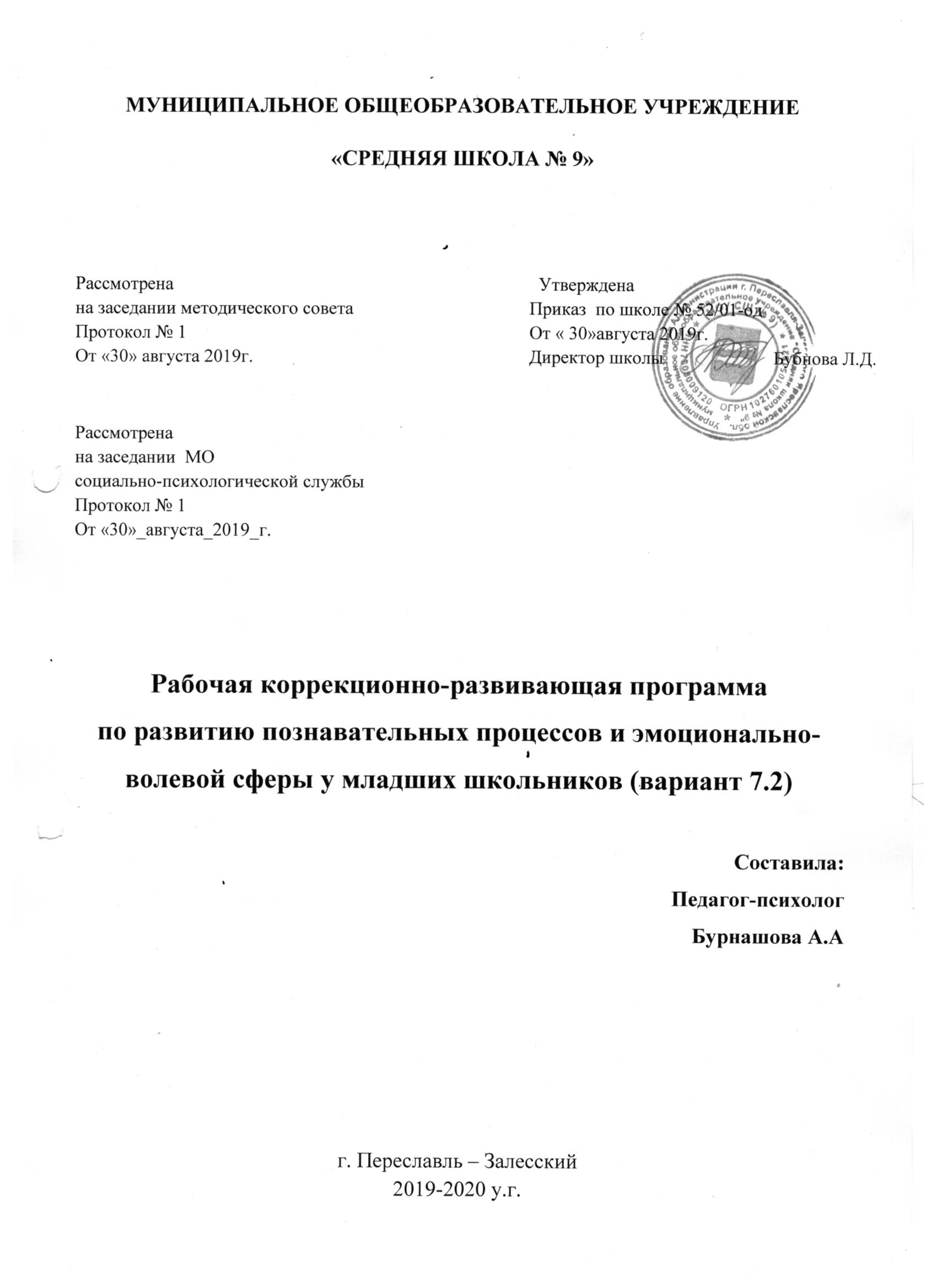 Пояснительная запискаПрограмма коррекционо - развивающих занятий разработана в соответствии с требованиями ФГОС НОО обучающихся с ОВЗ направлена на создание системы комплексной помощи обучающимся с ЗПР (7.2) в освоении АООП НОО, коррекцию недостатков в физическом и (или) психическом развитии обучающихся, их социальную адаптацию.Программа коррекционной работы должна обеспечивать:- выявление особых образовательных потребностей (ООП) обучающихся с ЗПР (7.2), обусловленных недостатками в их физическом и (или) психическом развитии;- создание адекватных условий для реализации особых образовательных потребностей обучающихся с ЗПР;Программа коррекционной работы обеспечивает:выявление особых образовательных потребностей детей с ограниченными возможностями здоровья, обусловленных недостатками в их физическом и (или) психическом развитии;осуществление индивидуально помощи детям с ограниченными возможностями здоровья с учетом особенностей психофизического развития и индивидуальных возможностей детей (в соответствии с рекомендациями психолого-медико- педагогической комиссии);возможность освоения детьми с ограниченными возможностями здоровья основной образовательной программы начального общего образования и их интеграции в образовательном учреждении.В младшем школьном возрасте происходит интенсивное развитие интеллекта детей. Развиваются и превращаются в регулируемые произвольные процессы такие психические функции, как мышление, восприятие, память, которые обеспечивают усвоение знаний. Качество усвоения знаний зависит от развития логического мышления, и дальнейшего формирования понятийного мышления в подростковом возрасте.В 7 – 8 лет ребенок ещё мыслит конкретными категориями. Затем происходит переход к стадии формальных операций, которая связана с определённым уровнем развития способности к обобщению и абстрагированию.Уже в начальной школе дети должны овладеть элементами логических термины, но и понять весь объём научных знаний в совокупности. Понимание - это сложный интеллектуальный процесс, который тесным образом переплетается с речевым развитием школьника. Усваивая речевые формы связей между словами в процессе обучения, ребенок в дальнейшем усваивает и их смысловое содержание.Программа развития интеллектуальных способностей направлена обучить школьников 1-2 и 3-4-х классов умениям выполнять основные мыслительные операции с понятиями, получать знания, применять их в повседневной практике, повысить уровень познавательной сферы, положительную школьную мотивацию. Задания направлены на формирование у школьников умений проводить семантический анализ и понимать общий и переносный смысл слов, фраз и текстов, выделять главные мысли в тексте.Дети с ЗПР имеют ряд особенностей в психофизическом развитии, общении. Эти особенности не позволяют эффективно развиваться, овладевать знаниями, приобретать жизненно-необходимые умения и навыки. При ЗПР не только существенно замедляется формирование речи и словесного мышления, но и страдает развитие познавательной деятельности в целом.Структура психики ребенка с нарушениями в развитии чрезвычайно сложна. В соответствии с теоретическими положениями Л. С. Выготского о структуре дефекта и возможностях его компенсации следует различать у ребенка первичный дефект и вторичные осложнения. Характерными для детей с ЗПР 7.2 являются слабость ориентировочной деятельности, инертность нервных процессов, повышенная склонность к охранительному торможению и другие.Учитывая степень тяжести дефекта ребѐнка, состояние его здоровья, индивидуально-типологические особенности, необходимо создавать педагогические условия, направленные на преодоление трудностей овладения программными знаниями, умениями и навыками, что, в свою очередь, будет способствовать успешной адаптации и интеграции детей в обществе. Такую помощь призваны оказать специально организованные коррекционно- развивающие занятия по курсу «Коррекционные занятия для учащихся с ЗПР 7.2».Теоретико-методологическое обоснованиеПрограмма опирается на теорию «Поэтапного формирования умственных действий» П.Я.Гальперина, и теорию психического развития и ведущей деятельности Л.С.Выготского-Б.Д.Эльконина. В теории П.Я. Гальперина об управляемом формировании умственных действий, наиболее полно разработана проблема интериоризации (переноса во внутренний план). При этом внешнее материальное действие, прежде чем стать умственным, проходит ряд этапов. На каждом из этих этапов происходят  существенные  изменения  и  приобретаются  новые  свойства.  Принципиально  важно,  чтобы  исходные  формывнешнего, материального действия предполагали участие других людей (учителей), которые дают образцы этого действия, побуждают к совместному его использованию и осуществляют контроль за правильным его протеканием. Позже и функция контроля интериоризуется, превращаясь в особую деятельность внимания. Данная теория на практике показала, что, обучая детей приемам мышления, способам решения разнообразных задач, управляя процессом усвоения научных понятий, можно сделать намного более эффективным усвоение школьных предметов в более быстром темпе и на более высоком уровне. Основоположником деятельностной теории учения является Л.С. Выготский. Деятельность учения он рассматривал как специфическую деятельность, в которой происходит формирование психических новообразований через присвоение культурно- исторического опыта. Источники развития, таким образом, заложены не в самом ребенке, а в его учебной деятельности, направленной на освоение способов приобретения знаний. Л.С.Выготский выделил два уровня развития ребенка: один уровень он назвал уровнем актуального развития. Другой уровень – «Зона ближайшего развития». Зона ближайшего развития выдвигает положение о том, что обучение должно опережать развитие, забегать вперед. Только такое обучение может быть признано«хорошим», «правильным», так как оно ориентируется на те функции, и тот уровень их сформированности, которые станут определять будущее развитие. Если уровень актуального развития отражает  итоги развития, то зона ближайшего развития«характеризует развитие на завтрашний день». Развитие теоретического мышления, то есть мышления в понятиях, способствует возникновению к концу младшего школьного возраста рефлексии, которая, являясь новообразованием подросткового возраста, преображает познавательную деятельность и характер их отношений к другим людям и самим себе.Цели программы: развитие и коррекция познавательных процессов младших школьников с целью улучшения восприятия, переработки и усвоения программного материала, повышение уровня обучаемости учащихся имеющих низкий и  ниже возрастной нормы уровень познавательной сферы, детей с ОВЗ.Задачи программы: Обучающие:формирование общеинтеллектуальных умений (операции анализа, сравнения, обобщения, выделение существенных признаков и закономерностей, гибкость мыслительных процессов);- углубление и  расширение знаний  учащихся	исходя  из  интересов и специфики их способностей.Развивающие:формирование и развитие логического мышления;развитие внимания (устойчивость, концентрация, расширение объёма, переключение и т.д.);развитие	памяти (формирование навыков запоминания, устойчивости, развитие смысловой памяти);развитие пространственного восприятия и сенсомоторной координации;развитие психологических предпосылок овладения учебной деятельностью (умение копировать образец, умение слушать и слышать учителя, т.е. умение подчиняться словесным указаниям учителя; умение учитывать в своей работе заданную систему требований);развитие речи и словарного запаса учащихся;развитие быстроты реакции.Воспитательные:формирование положительной мотивации к учению.формирование адекватной самооценки, объективного отношения ребёнка к себе и своим качествам;формирование умения работать в группе (при групповых занятиях).Курс коррекционно-развивающих занятий нацелен на решение задач и интеллектуально- личностно-деятельностного развития младших школьников.Общая характеристикаДанная программа представляет собой систему психолого-педагогических средств, направленных на исправление и/или ослабление недостатков в психическом развитии обучающихсяОсновными направлениями психолого-педагогического сопровождения данной категории школьников являются:диагностика и развитие познавательной сферы;диагностика и развитие эмоционально-личностной сферы;диагностика и развитие коммуникативной сферы и социальная интеграции (развитие способности к эмпатии, сопереживанию).Принципы реализации программы:Принцип приоритетности интересов обучающегося определяет отношение педагогов к помощи в развитии ребенку с учетом его индивидуальных образовательных потребностей.Принцип системности - обеспечивает единство всех элементов психологической и педагогической коррекционной работы: цели и задач, направлений осуществления и содержания, форм, методов и приемов организации, взаимодействия участников.Принцип непрерывности обеспечивает проведение коррекционной психологической работы на всем протяжении обучения школьников с учетом изменений в их личности.Принцип комплексности коррекционного воздействия предполагает необходимость всестороннего изучения обучающихся и предоставления- квалифицированной помощи специалистов разного профиля с учетом их особых образовательных потребностей и возможностей психофизического развития на основе использования всего многообразия методов, техник и приемов коррекционной работы.Принцип сотрудничества с семьей основан на признании семьи как важного участника коррекционной работы, оказывающего существенное влияние на процесс развития ребенка и успешность его интеграции в общество.Этапы психолого-педагогической диагностики:Изучение документов (амбулаторной карты, заключения ПМПК.)Беседа с родителями, сбор анамнестических данных. Выявление трудностей, возникающих в процессе обучения и воспитания ребёнка.Установление контакта с ребёнком (наблюдение, беседа, изучение продуктивной, игровой деятельности)Исследование уровня сформированности психических процессов: уровня сенсорного восприятия, сформированности сенсорных эталонов, внимания, памяти, зрительного и слухового восприятия, мышления, мелкой и общей моторики, уровня развития импрессивной и экспрессивной речи.Также, при определении уровня развития ребенка оценивается качественное содержание доступных ему действий.Формы проведения занятий– групповая, индивидуальная. Формы работы определяются целями занятий, для которых характерно сочетание как традиционных методов и приемов, так и инновационных (рисуночные тесты, рисование под музыку, сказкотерапия и т.д.). Традиционные методы, используемые на занятиях, обогащаются игровыми ситуациями. Программа предусматривает проведение занятий в различных формах: групповой, парной, индивидуальной.Ожидаемый результат.Создание комфортных коррекционно-развивающих условий для обучающихся с ОВЗ, способствующих коррекции и развитию познавательных процессов и личностных особенностей обучающихся 1-4 классов;В результате обучения по данной программе учащиеся должны научиться:логически рассуждать, пользуясь приёмами анализа, сравнения, обобщения, классификации, систематизации;увеличить скорость и гибкость мышлениявыделять существенные признаки и закономерности предметов;сравнивать предметы, понятия;обобщать и классифицировать понятия, предметы, явления;определять отношения между понятиями или связи между явлениями и понятиями;концентрировать, переключать своё внимание;развивать свою память;улучшить уровень пространственной сообразительности, зрительно-моторной координации;уметь копировать, различать цвета, уметь анализировать и удерживать зрительный образ;самостоятельно выполнить задания;осуществлять самоконтроль, оценивать себя, искать и исправлять свои ошибки;решать логические задачи на развитие аналитических способностей и способностей рассуждать;находить несколько способов решения задач;работать в группе (при групповых формах работы)3. Организационные моменты по реализации программы. Программа рассчитана на детей 1-4 классов (младший школьный возраст) Курс программы рассчитан:1 класс – 66 часов, с периодичностью 2 раза в неделю, время занятия составляет 30-40 минут;2-4 класс – 68 часов, с периодичностью 2 раза в неделю, время занятия составляет 30-40 минут.4.Планируемые результаты коррекционной работы Личностными результ ат ами изучения курса является формирование следующих умений и навыков (при направляющей помощи): 1 класс Определять	и выражать положительное отношение к школьной дисциплине, направленной на поддержание норм поведения в школе.В предложенных педагогом ситуациях делать выбор как поступить, опираясь на общепринятые нравственные правила, в первую очередь в отношениях со сверстниками в практике совместной деятельности.Оценивать простые ситуации и однозначные поступки как «хорошие» или «плохие» с позиции важности исполнения роли «хорошего ученика».Выражать свое эмоциональное состояние, настроение. 2 класс Оценивать простые ситуации и однозначные поступки свои и окружающих людей с точки зрения общечеловеческих и российских гражданских ценностей.Подчинять свое поведение заданному образцу под влиянием оценки взрослого.Давать оценку собственной учебной деятельности, ориентируясь на образец «хорошего ученика».Объяснять самому себе: что мне нравится в себе, а что – нет (личностные качества); что я делаю с удовольствием, а что – нет (мотивы); что получается хорошо, а что– нет (результаты);Определять чувства окружающих людей.3 класс Понимать важность учёбы и познания нового.Выбирать целевые и смысловые установки для своих действий и поступков в соответствии с моральными нормами, выделяя нравственный аспект поведения.Оценивать свои потенциальные возможности в учении на основе сравнения «Я» и«хороший ученик».Объяснять самому себе: что во мне хорошо, а что плохо (личностные качества и черты характера); что я хочу (цели, мотивы); что я могу (результаты).Распознавать чувства других людей и сопереживать им. 4 класс Соотносить свои поступки и события с принятыми этическими принципами.Анализировать  причины  своего  успеха/неуспеха  в  учении,  связывая  успех  с  усилием, трудолюбием, старанием.Фиксировать свои изменения, сравнивая прежние	достижения с сегодняшними результатами, адекватно выражать их в речи.Понимать чувства других людей, сопереживать им и проявлять эти чувства в поступках, направленных на помощь и обеспечение благополучия.Пр едмет ными   результ ат ами изучения курса	 являются	формирование следующих умений:1 класс Обучающиеся должны понимать, различать:цвет (основные цвета), величину, форму, предметов;контрастные температурные ощущения (холодный – горячий);вкусовые ощущения (кислый, сладкий, горький, соленый);запахи (приятные, неприятные);барические ощущения веса (тяжелый – легкий);фактуру материала (мягкий – твердый, гладкий – шершавый);сенсорные эталоны плоскостных геометрических фигур (круг, квадрат, прямоугольник, треугольник);дифференциацию правой (левой) ноги, правой (левой) части тела;расположение предметов в пространстве (вверху – внизу, над – под);части суток, порядок их следования;последовательность событий (смена времени суток);название, порядок дней недели. 2 класс Обучающиеся должны понимать, различать:цвета и оттенки, подбирать оттенки к основным цветам;основные части хорошо знакомых предметов;наложенные изображения предметов (3 – 4 изображения);набор эталонов геометрических  фигур  и  их  вариантов (круг,  квадрат, прямоугольник, треугольник, куб, шар);параметры величины (размер, высота, длина, толщина);температурные ощущения (теплый, горячий, холодный);вкусовые качества (сладкое – горькое, сырое – вареное);барические ощущения (ощущение тяжести от разных предметов);понятия: близко, ближе – далеко, дальше;расположение плоскостных и объемных предметов в вертикальном и горизонтальном поле листа;с помощью педагога порядок месяцев в году;времена года, их последовательность, основные признаки. 3 класс Обучающиеся должны знать, понимать:основные цвета и оттенки цветов;набор эталонов геометрических фигур и их вариантов (круг, квадрат, прямоугольник, треугольник, куб, шар);параметры величины (размер, высота, длина, толщина);температурные ощущения (теплый, горячий, холодный);вкусовые качества (сладкое – горькое, сырое – вареное);барические ощущения (ощущение тяжести от разных предметов);понятия: близко, ближе – далеко, дальше;расположение плоскостных и объемных предметов в  вертикальном и горизонтальном поле листа;порядок месяцев в году;времена года, их последовательность, основные признаки. 4 класс Обучающиеся должны знать, понимать:температурные ощущения от теплых, горячих, холодных предметов, обозначая словами (теплее – холоднее);цветовой спектр; цвета теплые и холодные;понятия: выше – ниже, левее – правее, рядом и др.;объемность времени (сутки, неделя, месяц, год);длительность временных интервалов (1 час, 1 минута, 1 cекунда);времена года, их закономерную смену.Тематическое планирование психокоррекционных занятий 1 классТематическое планирование психокоррекционных занятий 2 классТематическое планирование коррекционно-развивающих занятий 3 классТематическое планирование коррекционно-развивающих занятий 4 класс№ п/пКол-во часовТемаСодержаниеКомплексное обследование детей. Определение первичного уровня развития (4час).Комплексное обследование детей. Определение первичного уровня развития (4час).Комплексное обследование детей. Определение первичного уровня развития (4час).Комплексное обследование детей. Определение первичного уровня развития (4час).14Индивидуальные и групповые диагностические занятияДиагностика внимания: -методика «Корректурная проба» (изучение уровня распределения, концентрации, устойчивости  внимания);- методика «Шифровка» (изучение уровня переключения  внимания);Диагностика памяти:-методика «10 слов» ЛурияДиагностика мышления:- Тест  Равена (изучение уровня интеллектуального развития);- методика «Сравнение понятий» (изучение процессов анализа и синтеза);- методика «Исключение понятий» (изучение процессов обобщения и отвлечения);- исследование вербально-логического мышленияДиагностика зрительно-моторной координации:-гештальт-тест Бендер24Индивидуальные и групповые диагностические занятияДиагностика внимания: -методика «Корректурная проба» (изучение уровня распределения, концентрации, устойчивости  внимания);- методика «Шифровка» (изучение уровня переключения  внимания);Диагностика памяти:-методика «10 слов» ЛурияДиагностика мышления:- Тест  Равена (изучение уровня интеллектуального развития);- методика «Сравнение понятий» (изучение процессов анализа и синтеза);- методика «Исключение понятий» (изучение процессов обобщения и отвлечения);- исследование вербально-логического мышленияДиагностика зрительно-моторной координации:-гештальт-тест Бендер34Индивидуальные и групповые диагностические занятияДиагностика внимания: -методика «Корректурная проба» (изучение уровня распределения, концентрации, устойчивости  внимания);- методика «Шифровка» (изучение уровня переключения  внимания);Диагностика памяти:-методика «10 слов» ЛурияДиагностика мышления:- Тест  Равена (изучение уровня интеллектуального развития);- методика «Сравнение понятий» (изучение процессов анализа и синтеза);- методика «Исключение понятий» (изучение процессов обобщения и отвлечения);- исследование вербально-логического мышленияДиагностика зрительно-моторной координации:-гештальт-тест Бендер44Индивидуальные и групповые диагностические занятияДиагностика внимания: -методика «Корректурная проба» (изучение уровня распределения, концентрации, устойчивости  внимания);- методика «Шифровка» (изучение уровня переключения  внимания);Диагностика памяти:-методика «10 слов» ЛурияДиагностика мышления:- Тест  Равена (изучение уровня интеллектуального развития);- методика «Сравнение понятий» (изучение процессов анализа и синтеза);- методика «Исключение понятий» (изучение процессов обобщения и отвлечения);- исследование вербально-логического мышленияДиагностика зрительно-моторной координации:-гештальт-тест БендерАдаптация первоклассников (2 часа).Адаптация первоклассников (2 часа).Адаптация первоклассников (2 часа).Адаптация первоклассников (2 часа).51Наш класс, наша учительница, наша школаЗапоминание имен одноклассников. Любимые игры, игрушки, занятия. Отличия школы и детского сада, учительницы и воспитательницы. Экскурсии по школе, в столовую, библиотеку (информация). Обратная связь: рассказы учащихся о посещенных объектах. Диагностика эмоционального отношения к школе и учению (рисунок Я в школе).61Внешний вид. Вежливость.Наша внешность: лицо, волосы, одежда. Загадки-описания.  Школьная одежда. Сезонные изменения в природе и одежде. Одежда и обувь для осени.Вежливые слова: игры с включением формул речевого этикета (можно, извините, спасибо, пожалуйста, прошу вас и т.п.).Развитие крупной и мелкой моторики (16часов)Развитие крупной и мелкой моторики (16часов)Развитие крупной и мелкой моторики (16часов)Развитие крупной и мелкой моторики (16часов)78Коррекция крупной моторикиОбщеразвивающие подвижные игры. Целенаправленность выполнения действий и движений по инструкции педагога (броски в цель, ходьба по "дорожке следов"). Развитие быстроты движений, умения контролировать сменяемость действий. Развитие ловкости движений, умения контролировать сменяемость действий. Развитие устойчивости. Игротренинг. Развитие слуховой и тактильной координации.88Коррекция крупной моторикиОбщеразвивающие подвижные игры. Целенаправленность выполнения действий и движений по инструкции педагога (броски в цель, ходьба по "дорожке следов"). Развитие быстроты движений, умения контролировать сменяемость действий. Развитие ловкости движений, умения контролировать сменяемость действий. Развитие устойчивости. Игротренинг. Развитие слуховой и тактильной координации.98Коррекция крупной моторикиОбщеразвивающие подвижные игры. Целенаправленность выполнения действий и движений по инструкции педагога (броски в цель, ходьба по "дорожке следов"). Развитие быстроты движений, умения контролировать сменяемость действий. Развитие ловкости движений, умения контролировать сменяемость действий. Развитие устойчивости. Игротренинг. Развитие слуховой и тактильной координации.108Коррекция крупной моторикиОбщеразвивающие подвижные игры. Целенаправленность выполнения действий и движений по инструкции педагога (броски в цель, ходьба по "дорожке следов"). Развитие быстроты движений, умения контролировать сменяемость действий. Развитие ловкости движений, умения контролировать сменяемость действий. Развитие устойчивости. Игротренинг. Развитие слуховой и тактильной координации.118Коррекция крупной моторикиОбщеразвивающие подвижные игры. Целенаправленность выполнения действий и движений по инструкции педагога (броски в цель, ходьба по "дорожке следов"). Развитие быстроты движений, умения контролировать сменяемость действий. Развитие ловкости движений, умения контролировать сменяемость действий. Развитие устойчивости. Игротренинг. Развитие слуховой и тактильной координации.128Коррекция крупной моторикиОбщеразвивающие подвижные игры. Целенаправленность выполнения действий и движений по инструкции педагога (броски в цель, ходьба по "дорожке следов"). Развитие быстроты движений, умения контролировать сменяемость действий. Развитие ловкости движений, умения контролировать сменяемость действий. Развитие устойчивости. Игротренинг. Развитие слуховой и тактильной координации.138Коррекция крупной моторикиОбщеразвивающие подвижные игры. Целенаправленность выполнения действий и движений по инструкции педагога (броски в цель, ходьба по "дорожке следов"). Развитие быстроты движений, умения контролировать сменяемость действий. Развитие ловкости движений, умения контролировать сменяемость действий. Развитие устойчивости. Игротренинг. Развитие слуховой и тактильной координации.148Коррекция крупной моторикиОбщеразвивающие подвижные игры. Целенаправленность выполнения действий и движений по инструкции педагога (броски в цель, ходьба по "дорожке следов"). Развитие быстроты движений, умения контролировать сменяемость действий. Развитие ловкости движений, умения контролировать сменяемость действий. Развитие устойчивости. Игротренинг. Развитие слуховой и тактильной координации.158Коррекция мелкой моторикиОбводим по трафарету, разукрашиваем. " Соединяем точки и рисуем узоры. Психотренинг "Зимние месяцы. Приметы зимы". Контурная аппликация из пластилина. Психотренинг "Весенние месяцы. Приметы весны. Нанизываем бусы. Завязываем узелки. Психотренинг "Летние месяцы. Приметы лета". Аппликация из полосок бумаги. Волшебные шнуровки. Рисование по номерам. Пальчиковая гимнастика. Штриховка. Графические упражнения. Рисование пальчиковыми красками. Игры и действия с предметами (мозаика из пайеток, стикерная мозаика, аппликация из крупы)168Коррекция мелкой моторикиОбводим по трафарету, разукрашиваем. " Соединяем точки и рисуем узоры. Психотренинг "Зимние месяцы. Приметы зимы". Контурная аппликация из пластилина. Психотренинг "Весенние месяцы. Приметы весны. Нанизываем бусы. Завязываем узелки. Психотренинг "Летние месяцы. Приметы лета". Аппликация из полосок бумаги. Волшебные шнуровки. Рисование по номерам. Пальчиковая гимнастика. Штриховка. Графические упражнения. Рисование пальчиковыми красками. Игры и действия с предметами (мозаика из пайеток, стикерная мозаика, аппликация из крупы)178Коррекция мелкой моторикиОбводим по трафарету, разукрашиваем. " Соединяем точки и рисуем узоры. Психотренинг "Зимние месяцы. Приметы зимы". Контурная аппликация из пластилина. Психотренинг "Весенние месяцы. Приметы весны. Нанизываем бусы. Завязываем узелки. Психотренинг "Летние месяцы. Приметы лета". Аппликация из полосок бумаги. Волшебные шнуровки. Рисование по номерам. Пальчиковая гимнастика. Штриховка. Графические упражнения. Рисование пальчиковыми красками. Игры и действия с предметами (мозаика из пайеток, стикерная мозаика, аппликация из крупы)188Коррекция мелкой моторикиОбводим по трафарету, разукрашиваем. " Соединяем точки и рисуем узоры. Психотренинг "Зимние месяцы. Приметы зимы". Контурная аппликация из пластилина. Психотренинг "Весенние месяцы. Приметы весны. Нанизываем бусы. Завязываем узелки. Психотренинг "Летние месяцы. Приметы лета". Аппликация из полосок бумаги. Волшебные шнуровки. Рисование по номерам. Пальчиковая гимнастика. Штриховка. Графические упражнения. Рисование пальчиковыми красками. Игры и действия с предметами (мозаика из пайеток, стикерная мозаика, аппликация из крупы)198Коррекция мелкой моторикиОбводим по трафарету, разукрашиваем. " Соединяем точки и рисуем узоры. Психотренинг "Зимние месяцы. Приметы зимы". Контурная аппликация из пластилина. Психотренинг "Весенние месяцы. Приметы весны. Нанизываем бусы. Завязываем узелки. Психотренинг "Летние месяцы. Приметы лета". Аппликация из полосок бумаги. Волшебные шнуровки. Рисование по номерам. Пальчиковая гимнастика. Штриховка. Графические упражнения. Рисование пальчиковыми красками. Игры и действия с предметами (мозаика из пайеток, стикерная мозаика, аппликация из крупы)208Коррекция мелкой моторикиОбводим по трафарету, разукрашиваем. " Соединяем точки и рисуем узоры. Психотренинг "Зимние месяцы. Приметы зимы". Контурная аппликация из пластилина. Психотренинг "Весенние месяцы. Приметы весны. Нанизываем бусы. Завязываем узелки. Психотренинг "Летние месяцы. Приметы лета". Аппликация из полосок бумаги. Волшебные шнуровки. Рисование по номерам. Пальчиковая гимнастика. Штриховка. Графические упражнения. Рисование пальчиковыми красками. Игры и действия с предметами (мозаика из пайеток, стикерная мозаика, аппликация из крупы)218Коррекция мелкой моторикиОбводим по трафарету, разукрашиваем. " Соединяем точки и рисуем узоры. Психотренинг "Зимние месяцы. Приметы зимы". Контурная аппликация из пластилина. Психотренинг "Весенние месяцы. Приметы весны. Нанизываем бусы. Завязываем узелки. Психотренинг "Летние месяцы. Приметы лета". Аппликация из полосок бумаги. Волшебные шнуровки. Рисование по номерам. Пальчиковая гимнастика. Штриховка. Графические упражнения. Рисование пальчиковыми красками. Игры и действия с предметами (мозаика из пайеток, стикерная мозаика, аппликация из крупы)228Коррекция мелкой моторикиОбводим по трафарету, разукрашиваем. " Соединяем точки и рисуем узоры. Психотренинг "Зимние месяцы. Приметы зимы". Контурная аппликация из пластилина. Психотренинг "Весенние месяцы. Приметы весны. Нанизываем бусы. Завязываем узелки. Психотренинг "Летние месяцы. Приметы лета". Аппликация из полосок бумаги. Волшебные шнуровки. Рисование по номерам. Пальчиковая гимнастика. Штриховка. Графические упражнения. Рисование пальчиковыми красками. Игры и действия с предметами (мозаика из пайеток, стикерная мозаика, аппликация из крупы)Коррекция сенсорных процессов (32часов)Коррекция сенсорных процессов (32часов)Коррекция сенсорных процессов (32часов)Коррекция сенсорных процессов (32часов)2310Восприятие формы, величины, цвета.Восприятие целостности предмета. Конструирование предметов. Зрительное и слуховое восприятиеНазначение предметов. Школьные предметы и принадлежности. Количество. Настольные игры с фишками. Игротренинг "Что возьмём в школу"Параметры предмета. Размер. Высота. Большой - маленький. Противоположности. Психотренинг "Мир вокруг нас".Составляем целое из частей. Классифицируем по форме. Выделение признаков формы. Классификация предметов (круглые, треугольные, квадратные).Цвета предметов. АРТ Тренинг "Путешествие в страну цвета. Тренинг" Снежное королевство". Конструирование снежков из бумаги. " Лепка на картоне «Волны». Аппликация «Елочка». "Солнечные зайчики". Рисование ватными палочками. "Красная шапочка". Лепка клубнички. Рисунок из кляксы.  «Цветная сказка". Знакомимся с миром звуков. Мульттренинг "Эхо".Аудиотренинг "Слушаем звуки леса".2410Восприятие формы, величины, цвета.Восприятие целостности предмета. Конструирование предметов. Зрительное и слуховое восприятиеНазначение предметов. Школьные предметы и принадлежности. Количество. Настольные игры с фишками. Игротренинг "Что возьмём в школу"Параметры предмета. Размер. Высота. Большой - маленький. Противоположности. Психотренинг "Мир вокруг нас".Составляем целое из частей. Классифицируем по форме. Выделение признаков формы. Классификация предметов (круглые, треугольные, квадратные).Цвета предметов. АРТ Тренинг "Путешествие в страну цвета. Тренинг" Снежное королевство". Конструирование снежков из бумаги. " Лепка на картоне «Волны». Аппликация «Елочка». "Солнечные зайчики". Рисование ватными палочками. "Красная шапочка". Лепка клубнички. Рисунок из кляксы.  «Цветная сказка". Знакомимся с миром звуков. Мульттренинг "Эхо".Аудиотренинг "Слушаем звуки леса".2510Восприятие формы, величины, цвета.Восприятие целостности предмета. Конструирование предметов. Зрительное и слуховое восприятиеНазначение предметов. Школьные предметы и принадлежности. Количество. Настольные игры с фишками. Игротренинг "Что возьмём в школу"Параметры предмета. Размер. Высота. Большой - маленький. Противоположности. Психотренинг "Мир вокруг нас".Составляем целое из частей. Классифицируем по форме. Выделение признаков формы. Классификация предметов (круглые, треугольные, квадратные).Цвета предметов. АРТ Тренинг "Путешествие в страну цвета. Тренинг" Снежное королевство". Конструирование снежков из бумаги. " Лепка на картоне «Волны». Аппликация «Елочка». "Солнечные зайчики". Рисование ватными палочками. "Красная шапочка". Лепка клубнички. Рисунок из кляксы.  «Цветная сказка". Знакомимся с миром звуков. Мульттренинг "Эхо".Аудиотренинг "Слушаем звуки леса".2610Восприятие формы, величины, цвета.Восприятие целостности предмета. Конструирование предметов. Зрительное и слуховое восприятиеНазначение предметов. Школьные предметы и принадлежности. Количество. Настольные игры с фишками. Игротренинг "Что возьмём в школу"Параметры предмета. Размер. Высота. Большой - маленький. Противоположности. Психотренинг "Мир вокруг нас".Составляем целое из частей. Классифицируем по форме. Выделение признаков формы. Классификация предметов (круглые, треугольные, квадратные).Цвета предметов. АРТ Тренинг "Путешествие в страну цвета. Тренинг" Снежное королевство". Конструирование снежков из бумаги. " Лепка на картоне «Волны». Аппликация «Елочка». "Солнечные зайчики". Рисование ватными палочками. "Красная шапочка". Лепка клубнички. Рисунок из кляксы.  «Цветная сказка". Знакомимся с миром звуков. Мульттренинг "Эхо".Аудиотренинг "Слушаем звуки леса".2710Восприятие формы, величины, цвета.Восприятие целостности предмета. Конструирование предметов. Зрительное и слуховое восприятиеНазначение предметов. Школьные предметы и принадлежности. Количество. Настольные игры с фишками. Игротренинг "Что возьмём в школу"Параметры предмета. Размер. Высота. Большой - маленький. Противоположности. Психотренинг "Мир вокруг нас".Составляем целое из частей. Классифицируем по форме. Выделение признаков формы. Классификация предметов (круглые, треугольные, квадратные).Цвета предметов. АРТ Тренинг "Путешествие в страну цвета. Тренинг" Снежное королевство". Конструирование снежков из бумаги. " Лепка на картоне «Волны». Аппликация «Елочка». "Солнечные зайчики". Рисование ватными палочками. "Красная шапочка". Лепка клубнички. Рисунок из кляксы.  «Цветная сказка". Знакомимся с миром звуков. Мульттренинг "Эхо".Аудиотренинг "Слушаем звуки леса".2810Восприятие формы, величины, цвета.Восприятие целостности предмета. Конструирование предметов. Зрительное и слуховое восприятиеНазначение предметов. Школьные предметы и принадлежности. Количество. Настольные игры с фишками. Игротренинг "Что возьмём в школу"Параметры предмета. Размер. Высота. Большой - маленький. Противоположности. Психотренинг "Мир вокруг нас".Составляем целое из частей. Классифицируем по форме. Выделение признаков формы. Классификация предметов (круглые, треугольные, квадратные).Цвета предметов. АРТ Тренинг "Путешествие в страну цвета. Тренинг" Снежное королевство". Конструирование снежков из бумаги. " Лепка на картоне «Волны». Аппликация «Елочка». "Солнечные зайчики". Рисование ватными палочками. "Красная шапочка". Лепка клубнички. Рисунок из кляксы.  «Цветная сказка". Знакомимся с миром звуков. Мульттренинг "Эхо".Аудиотренинг "Слушаем звуки леса".2910Восприятие формы, величины, цвета.Восприятие целостности предмета. Конструирование предметов. Зрительное и слуховое восприятиеНазначение предметов. Школьные предметы и принадлежности. Количество. Настольные игры с фишками. Игротренинг "Что возьмём в школу"Параметры предмета. Размер. Высота. Большой - маленький. Противоположности. Психотренинг "Мир вокруг нас".Составляем целое из частей. Классифицируем по форме. Выделение признаков формы. Классификация предметов (круглые, треугольные, квадратные).Цвета предметов. АРТ Тренинг "Путешествие в страну цвета. Тренинг" Снежное королевство". Конструирование снежков из бумаги. " Лепка на картоне «Волны». Аппликация «Елочка». "Солнечные зайчики". Рисование ватными палочками. "Красная шапочка". Лепка клубнички. Рисунок из кляксы.  «Цветная сказка". Знакомимся с миром звуков. Мульттренинг "Эхо".Аудиотренинг "Слушаем звуки леса".3010Восприятие формы, величины, цвета.Восприятие целостности предмета. Конструирование предметов. Зрительное и слуховое восприятиеНазначение предметов. Школьные предметы и принадлежности. Количество. Настольные игры с фишками. Игротренинг "Что возьмём в школу"Параметры предмета. Размер. Высота. Большой - маленький. Противоположности. Психотренинг "Мир вокруг нас".Составляем целое из частей. Классифицируем по форме. Выделение признаков формы. Классификация предметов (круглые, треугольные, квадратные).Цвета предметов. АРТ Тренинг "Путешествие в страну цвета. Тренинг" Снежное королевство". Конструирование снежков из бумаги. " Лепка на картоне «Волны». Аппликация «Елочка». "Солнечные зайчики". Рисование ватными палочками. "Красная шапочка". Лепка клубнички. Рисунок из кляксы.  «Цветная сказка". Знакомимся с миром звуков. Мульттренинг "Эхо".Аудиотренинг "Слушаем звуки леса".3110Восприятие формы, величины, цвета.Восприятие целостности предмета. Конструирование предметов. Зрительное и слуховое восприятиеНазначение предметов. Школьные предметы и принадлежности. Количество. Настольные игры с фишками. Игротренинг "Что возьмём в школу"Параметры предмета. Размер. Высота. Большой - маленький. Противоположности. Психотренинг "Мир вокруг нас".Составляем целое из частей. Классифицируем по форме. Выделение признаков формы. Классификация предметов (круглые, треугольные, квадратные).Цвета предметов. АРТ Тренинг "Путешествие в страну цвета. Тренинг" Снежное королевство". Конструирование снежков из бумаги. " Лепка на картоне «Волны». Аппликация «Елочка». "Солнечные зайчики". Рисование ватными палочками. "Красная шапочка". Лепка клубнички. Рисунок из кляксы.  «Цветная сказка". Знакомимся с миром звуков. Мульттренинг "Эхо".Аудиотренинг "Слушаем звуки леса".3210Восприятие формы, величины, цвета.Восприятие целостности предмета. Конструирование предметов. Зрительное и слуховое восприятиеНазначение предметов. Школьные предметы и принадлежности. Количество. Настольные игры с фишками. Игротренинг "Что возьмём в школу"Параметры предмета. Размер. Высота. Большой - маленький. Противоположности. Психотренинг "Мир вокруг нас".Составляем целое из частей. Классифицируем по форме. Выделение признаков формы. Классификация предметов (круглые, треугольные, квадратные).Цвета предметов. АРТ Тренинг "Путешествие в страну цвета. Тренинг" Снежное королевство". Конструирование снежков из бумаги. " Лепка на картоне «Волны». Аппликация «Елочка». "Солнечные зайчики". Рисование ватными палочками. "Красная шапочка". Лепка клубнички. Рисунок из кляксы.  «Цветная сказка". Знакомимся с миром звуков. Мульттренинг "Эхо".Аудиотренинг "Слушаем звуки леса".338Восприятие пространстваОриентировка на собственном теле: дифференциация правой (левой) руки (ноги), правой (левой) части тела. Определение расположения предметов в пространстве (справа - слева, выше - ниже и др.).Ориентировка в помещении по инструкции педагога. Ориентировка в линейном ряду (порядок следования). Пространственная ориентировка на листе бумаги (центр, верх, низ, правая (левая) сторона); расположение геометрических фигур по речевой инструкции, перемещение их на плоскости листа. Составление на листе бумаги комбинаций из полосок, геометрических фигур348Восприятие пространстваОриентировка на собственном теле: дифференциация правой (левой) руки (ноги), правой (левой) части тела. Определение расположения предметов в пространстве (справа - слева, выше - ниже и др.).Ориентировка в помещении по инструкции педагога. Ориентировка в линейном ряду (порядок следования). Пространственная ориентировка на листе бумаги (центр, верх, низ, правая (левая) сторона); расположение геометрических фигур по речевой инструкции, перемещение их на плоскости листа. Составление на листе бумаги комбинаций из полосок, геометрических фигур358Восприятие пространстваОриентировка на собственном теле: дифференциация правой (левой) руки (ноги), правой (левой) части тела. Определение расположения предметов в пространстве (справа - слева, выше - ниже и др.).Ориентировка в помещении по инструкции педагога. Ориентировка в линейном ряду (порядок следования). Пространственная ориентировка на листе бумаги (центр, верх, низ, правая (левая) сторона); расположение геометрических фигур по речевой инструкции, перемещение их на плоскости листа. Составление на листе бумаги комбинаций из полосок, геометрических фигур368Восприятие пространстваОриентировка на собственном теле: дифференциация правой (левой) руки (ноги), правой (левой) части тела. Определение расположения предметов в пространстве (справа - слева, выше - ниже и др.).Ориентировка в помещении по инструкции педагога. Ориентировка в линейном ряду (порядок следования). Пространственная ориентировка на листе бумаги (центр, верх, низ, правая (левая) сторона); расположение геометрических фигур по речевой инструкции, перемещение их на плоскости листа. Составление на листе бумаги комбинаций из полосок, геометрических фигур378Восприятие пространстваОриентировка на собственном теле: дифференциация правой (левой) руки (ноги), правой (левой) части тела. Определение расположения предметов в пространстве (справа - слева, выше - ниже и др.).Ориентировка в помещении по инструкции педагога. Ориентировка в линейном ряду (порядок следования). Пространственная ориентировка на листе бумаги (центр, верх, низ, правая (левая) сторона); расположение геометрических фигур по речевой инструкции, перемещение их на плоскости листа. Составление на листе бумаги комбинаций из полосок, геометрических фигур388Восприятие пространстваОриентировка на собственном теле: дифференциация правой (левой) руки (ноги), правой (левой) части тела. Определение расположения предметов в пространстве (справа - слева, выше - ниже и др.).Ориентировка в помещении по инструкции педагога. Ориентировка в линейном ряду (порядок следования). Пространственная ориентировка на листе бумаги (центр, верх, низ, правая (левая) сторона); расположение геометрических фигур по речевой инструкции, перемещение их на плоскости листа. Составление на листе бумаги комбинаций из полосок, геометрических фигур398Восприятие пространстваОриентировка на собственном теле: дифференциация правой (левой) руки (ноги), правой (левой) части тела. Определение расположения предметов в пространстве (справа - слева, выше - ниже и др.).Ориентировка в помещении по инструкции педагога. Ориентировка в линейном ряду (порядок следования). Пространственная ориентировка на листе бумаги (центр, верх, низ, правая (левая) сторона); расположение геометрических фигур по речевой инструкции, перемещение их на плоскости листа. Составление на листе бумаги комбинаций из полосок, геометрических фигур408Восприятие пространстваОриентировка на собственном теле: дифференциация правой (левой) руки (ноги), правой (левой) части тела. Определение расположения предметов в пространстве (справа - слева, выше - ниже и др.).Ориентировка в помещении по инструкции педагога. Ориентировка в линейном ряду (порядок следования). Пространственная ориентировка на листе бумаги (центр, верх, низ, правая (левая) сторона); расположение геометрических фигур по речевой инструкции, перемещение их на плоскости листа. Составление на листе бумаги комбинаций из полосок, геометрических фигур418Восприятие времениИзучение временных показателей: времён года, Изучение временных показателей: дней недели. Определение на ощупь величины предметов из разного материала. Игра «Волшебный мешочек»428Восприятие времениИзучение временных показателей: времён года, Изучение временных показателей: дней недели. Определение на ощупь величины предметов из разного материала. Игра «Волшебный мешочек»438Восприятие времениИзучение временных показателей: времён года, Изучение временных показателей: дней недели. Определение на ощупь величины предметов из разного материала. Игра «Волшебный мешочек»448Восприятие времениИзучение временных показателей: времён года, Изучение временных показателей: дней недели. Определение на ощупь величины предметов из разного материала. Игра «Волшебный мешочек»458Восприятие времениИзучение временных показателей: времён года, Изучение временных показателей: дней недели. Определение на ощупь величины предметов из разного материала. Игра «Волшебный мешочек»468Восприятие времениИзучение временных показателей: времён года, Изучение временных показателей: дней недели. Определение на ощупь величины предметов из разного материала. Игра «Волшебный мешочек»478Восприятие времениИзучение временных показателей: времён года, Изучение временных показателей: дней недели. Определение на ощупь величины предметов из разного материала. Игра «Волшебный мешочек»488Восприятие времениИзучение временных показателей: времён года, Изучение временных показателей: дней недели. Определение на ощупь величины предметов из разного материала. Игра «Волшебный мешочек»498Восприятие эмоций человекаЗнакомство с эмоциональным миром человека. Радость. Грусть. Гнев. Страх. Спокойствие. Злость. Удивление.508Восприятие эмоций человекаЗнакомство с эмоциональным миром человека. Радость. Грусть. Гнев. Страх. Спокойствие. Злость. Удивление.518Восприятие эмоций человекаЗнакомство с эмоциональным миром человека. Радость. Грусть. Гнев. Страх. Спокойствие. Злость. Удивление.528Восприятие эмоций человекаЗнакомство с эмоциональным миром человека. Радость. Грусть. Гнев. Страх. Спокойствие. Злость. Удивление.538Восприятие эмоций человекаЗнакомство с эмоциональным миром человека. Радость. Грусть. Гнев. Страх. Спокойствие. Злость. Удивление.548Восприятие эмоций человекаЗнакомство с эмоциональным миром человека. Радость. Грусть. Гнев. Страх. Спокойствие. Злость. Удивление.558Восприятие эмоций человекаЗнакомство с эмоциональным миром человека. Радость. Грусть. Гнев. Страх. Спокойствие. Злость. Удивление.568Восприятие эмоций человекаЗнакомство с эмоциональным миром человека. Радость. Грусть. Гнев. Страх. Спокойствие. Злость. Удивление.Развитие познавательной сферы и целенаправленное формирование высших психических функций (1 час).Развитие познавательной сферы и целенаправленное формирование высших психических функций (1 час).Развитие познавательной сферы и целенаправленное формирование высших психических функций (1 час).Развитие познавательной сферы и целенаправленное формирование высших психических функций (1 час).571Восприятие как основа познавательной деятельности.Анализ объектов по картинке. Угадывание предметов по признакам (мебель-4 ножки и крышка-стол).Развитие коммуникативной сферы и социальная интеграция (3 часа).Развитие коммуникативной сферы и социальная интеграция (3 часа).Развитие коммуникативной сферы и социальная интеграция (3 часа).Развитие коммуникативной сферы и социальная интеграция (3 часа).581Мы такие разные.Игры, привлекающие внимание к сверстнику. Комплименты - похвалы (аккуратный, внимательный, вежливый, находчивый, веселый, честный, дружелюбный, отзывчивый, благодарный и др.).591Почему люди ссорятся.Причины ссор (детские высказывания): жадничает, ябедничает, дерется, отнимает и портит вещи и т.п. Обида и прощение. Притчи. Что помогает не ссориться.601Будь внимателен«Мы на помощь придем». Когда нужно помогать (детские высказывания). Что называется помощью. Кому надо помогать. Признаки потребности в помощи. А.Л. Барто «Помощница».Развитие эмоционально-личностной сферы и коррекция ее недостатков  (2 часа).Развитие эмоционально-личностной сферы и коррекция ее недостатков  (2 часа).Развитие эмоционально-личностной сферы и коррекция ее недостатков  (2 часа).Развитие эмоционально-личностной сферы и коррекция ее недостатков  (2 часа).611Каким я был маленьким.Я не умел, но уже умею…621Моя семьяРассказ обучающегося о семье. Рисунок семьи Оценка успешности обучения в первом классеКомплексное обследование детей. Определение итогового уровня развития (4часа)Комплексное обследование детей. Определение итогового уровня развития (4часа)Комплексное обследование детей. Определение итогового уровня развития (4часа)Комплексное обследование детей. Определение итогового уровня развития (4часа)634Индивидуальные и групповые диагностические занятияДиагностика внимания: -методика «Корректурная проба» (изучение уровня распределения, концентрации, устойчивости  внимания);- методика «Шифровка» (изучение уровня переключения  внимания);Диагностика памяти:-методика «10 слов» ЛурияДиагностика мышления:- Тест  Равена (изучение уровня интеллектуального развития);- методика «Сравнение понятий» (изучение процессов анализа и синтеза);- методика «Исключение понятий» (изучение процессов обобщения и отвлечения);- исследование вербально-логического мышленияДиагностика зрительно-моторной координации:-гештальт-тест Бендер644Индивидуальные и групповые диагностические занятияДиагностика внимания: -методика «Корректурная проба» (изучение уровня распределения, концентрации, устойчивости  внимания);- методика «Шифровка» (изучение уровня переключения  внимания);Диагностика памяти:-методика «10 слов» ЛурияДиагностика мышления:- Тест  Равена (изучение уровня интеллектуального развития);- методика «Сравнение понятий» (изучение процессов анализа и синтеза);- методика «Исключение понятий» (изучение процессов обобщения и отвлечения);- исследование вербально-логического мышленияДиагностика зрительно-моторной координации:-гештальт-тест Бендер654Индивидуальные и групповые диагностические занятияДиагностика внимания: -методика «Корректурная проба» (изучение уровня распределения, концентрации, устойчивости  внимания);- методика «Шифровка» (изучение уровня переключения  внимания);Диагностика памяти:-методика «10 слов» ЛурияДиагностика мышления:- Тест  Равена (изучение уровня интеллектуального развития);- методика «Сравнение понятий» (изучение процессов анализа и синтеза);- методика «Исключение понятий» (изучение процессов обобщения и отвлечения);- исследование вербально-логического мышленияДиагностика зрительно-моторной координации:-гештальт-тест Бендер664Индивидуальные и групповые диагностические занятияДиагностика внимания: -методика «Корректурная проба» (изучение уровня распределения, концентрации, устойчивости  внимания);- методика «Шифровка» (изучение уровня переключения  внимания);Диагностика памяти:-методика «10 слов» ЛурияДиагностика мышления:- Тест  Равена (изучение уровня интеллектуального развития);- методика «Сравнение понятий» (изучение процессов анализа и синтеза);- методика «Исключение понятий» (изучение процессов обобщения и отвлечения);- исследование вербально-логического мышленияДиагностика зрительно-моторной координации:-гештальт-тест Бендер№ п/пКол-во часовТемаСодержаниеВводное занятие. 1 часВводное занятие. 1 часВводное занятие. 1 часВводное занятие. 1 час11Вводное занятиеПсихогимнатические упражнения, создание положительной мотивации на занятия, знакомство.Диагностический  блок.4 часаДиагностический  блок.4 часаДиагностический  блок.4 часаДиагностический  блок.4 часа24Индивидуальные и групповые диагностические занятияДиагностика внимания: -методика «Корректурная проба» (изучение уровня распределения, концентрации, устойчивости  внимания);- методика «Шифровка» (изучение уровня переключения  внимания);Диагностика памяти:-методика «10 слов» ЛурияДиагностика мышления:- Тест  Равена (изучение уровня интеллектуального развития);- методика «Сравнение понятий» (изучение процессов анализа и синтеза);- методика «Исключение понятий» (изучение процессов обобщения и отвлечения);- исследование вербально-логического мышленияДиагностика зрительно-моторной координации:-гештальт-тест Бендер34Индивидуальные и групповые диагностические занятияДиагностика внимания: -методика «Корректурная проба» (изучение уровня распределения, концентрации, устойчивости  внимания);- методика «Шифровка» (изучение уровня переключения  внимания);Диагностика памяти:-методика «10 слов» ЛурияДиагностика мышления:- Тест  Равена (изучение уровня интеллектуального развития);- методика «Сравнение понятий» (изучение процессов анализа и синтеза);- методика «Исключение понятий» (изучение процессов обобщения и отвлечения);- исследование вербально-логического мышленияДиагностика зрительно-моторной координации:-гештальт-тест Бендер44Индивидуальные и групповые диагностические занятияДиагностика внимания: -методика «Корректурная проба» (изучение уровня распределения, концентрации, устойчивости  внимания);- методика «Шифровка» (изучение уровня переключения  внимания);Диагностика памяти:-методика «10 слов» ЛурияДиагностика мышления:- Тест  Равена (изучение уровня интеллектуального развития);- методика «Сравнение понятий» (изучение процессов анализа и синтеза);- методика «Исключение понятий» (изучение процессов обобщения и отвлечения);- исследование вербально-логического мышленияДиагностика зрительно-моторной координации:-гештальт-тест Бендер54Индивидуальные и групповые диагностические занятияДиагностика внимания: -методика «Корректурная проба» (изучение уровня распределения, концентрации, устойчивости  внимания);- методика «Шифровка» (изучение уровня переключения  внимания);Диагностика памяти:-методика «10 слов» ЛурияДиагностика мышления:- Тест  Равена (изучение уровня интеллектуального развития);- методика «Сравнение понятий» (изучение процессов анализа и синтеза);- методика «Исключение понятий» (изучение процессов обобщения и отвлечения);- исследование вербально-логического мышленияДиагностика зрительно-моторной координации:-гештальт-тест БендерРазвитие и коррекция сенсорной  сферы.14 часовРазвитие и коррекция сенсорной  сферы.14 часовРазвитие и коррекция сенсорной  сферы.14 часовРазвитие и коррекция сенсорной  сферы.14 часов62Развитие осязательного восприятияУпражнения, развивающие осязательное восприятие формы объемных предметов72Развитие осязательного восприятияУпражнения, развивающие осязательное восприятие формы объемных предметов84Развитие зрительного восприятияУпражнения, развивающие зрительное восприятие.  «Копирование  точек»,  «Составь предмет из геометрических фигур», «Кляксы», «Необычные рисунки».94Развитие зрительного восприятияУпражнения, развивающие зрительное восприятие.  «Копирование  точек»,  «Составь предмет из геометрических фигур», «Кляксы», «Необычные рисунки».104Развитие зрительного восприятияУпражнения, развивающие зрительное восприятие.  «Копирование  точек»,  «Составь предмет из геометрических фигур», «Кляксы», «Необычные рисунки».114Развитие зрительного восприятияУпражнения, развивающие зрительное восприятие.  «Копирование  точек»,  «Составь предмет из геометрических фигур», «Кляксы», «Необычные рисунки».124Развитие слуховое восприятие и слухо - моторной координацииУпражнения, развивающие слуховое восприятие и слухо-моторную  координацию134Развитие слуховое восприятие и слухо - моторной координацииУпражнения, развивающие слуховое восприятие и слухо-моторную  координацию144Развитие слуховое восприятие и слухо - моторной координацииУпражнения, развивающие слуховое восприятие и слухо-моторную  координацию154Развитие слуховое восприятие и слухо - моторной координацииУпражнения, развивающие слуховое восприятие и слухо-моторную  координацию164Развитие межанализаторных систем, их взаимодействия.Двигательное воспроизведение ритмических структур по образцу и по инструкции («Веселый алфавит»), рисование обеими руками, выполнение графических диктантов. Упражнения на синхронность работы обеих рук (работа со шнуром, нанизывание бус).174Развитие межанализаторных систем, их взаимодействия.Двигательное воспроизведение ритмических структур по образцу и по инструкции («Веселый алфавит»), рисование обеими руками, выполнение графических диктантов. Упражнения на синхронность работы обеих рук (работа со шнуром, нанизывание бус).184Развитие межанализаторных систем, их взаимодействия.Двигательное воспроизведение ритмических структур по образцу и по инструкции («Веселый алфавит»), рисование обеими руками, выполнение графических диктантов. Упражнения на синхронность работы обеих рук (работа со шнуром, нанизывание бус).194Развитие межанализаторных систем, их взаимодействия.Двигательное воспроизведение ритмических структур по образцу и по инструкции («Веселый алфавит»), рисование обеими руками, выполнение графических диктантов. Упражнения на синхронность работы обеих рук (работа со шнуром, нанизывание бус).Развитие двигательной  сферы.8 часовРазвитие двигательной  сферы.8 часовРазвитие двигательной  сферы.8 часовРазвитие двигательной  сферы.8 часов204Развитие мелкой моторики и общей двигательной координацииУпражнения с использованием пальчиковой гимнастики, а также рисование по шаблону и трафарету, обводка по пунктиру, копирование рисунков, дорисовывание изображений предметов, штриховка, работа со шнуровкой, медиатором.214Развитие мелкой моторики и общей двигательной координацииУпражнения с использованием пальчиковой гимнастики, а также рисование по шаблону и трафарету, обводка по пунктиру, копирование рисунков, дорисовывание изображений предметов, штриховка, работа со шнуровкой, медиатором.224Развитие мелкой моторики и общей двигательной координацииУпражнения с использованием пальчиковой гимнастики, а также рисование по шаблону и трафарету, обводка по пунктиру, копирование рисунков, дорисовывание изображений предметов, штриховка, работа со шнуровкой, медиатором.234Развитие мелкой моторики и общей двигательной координацииУпражнения с использованием пальчиковой гимнастики, а также рисование по шаблону и трафарету, обводка по пунктиру, копирование рисунков, дорисовывание изображений предметов, штриховка, работа со шнуровкой, медиатором.244Развитие произвольности движений (сигнал-реакция).Тренинг –уроки с использованием техник биологической обратной связи, аутогенной тренировки, методов  произвольной регуляции  и  саморегуляции.  Урок-игра «Я – робот»254Развитие произвольности движений (сигнал-реакция).Тренинг –уроки с использованием техник биологической обратной связи, аутогенной тренировки, методов  произвольной регуляции  и  саморегуляции.  Урок-игра «Я – робот»264Развитие произвольности движений (сигнал-реакция).Тренинг –уроки с использованием техник биологической обратной связи, аутогенной тренировки, методов  произвольной регуляции  и  саморегуляции.  Урок-игра «Я – робот»274Развитие произвольности движений (сигнал-реакция).Тренинг –уроки с использованием техник биологической обратной связи, аутогенной тренировки, методов  произвольной регуляции  и  саморегуляции.  Урок-игра «Я – робот»Формирование пространственно-временных отношений.10 часовФормирование пространственно-временных отношений.10 часовФормирование пространственно-временных отношений.10 часовФормирование пространственно-временных отношений.10 часов284Формирование собственно пространственных представленийУпражнения на формирование пространственных представлений: "Слева, справа, ниже, выше - нарисуешь, как услышишь",  «В гости к другу», «Мой путь»,  «Фигурное лото»294Формирование собственно пространственных представленийУпражнения на формирование пространственных представлений: "Слева, справа, ниже, выше - нарисуешь, как услышишь",  «В гости к другу», «Мой путь»,  «Фигурное лото»304Формирование собственно пространственных представленийУпражнения на формирование пространственных представлений: "Слева, справа, ниже, выше - нарисуешь, как услышишь",  «В гости к другу», «Мой путь»,  «Фигурное лото»314Формирование собственно пространственных представленийУпражнения на формирование пространственных представлений: "Слева, справа, ниже, выше - нарисуешь, как услышишь",  «В гости к другу», «Мой путь»,  «Фигурное лото»326Формирование пространственных представлений в речи.Работа с серией сюжетных картинок, часами, календарем, моделью календарного года. Сказкотерапия и коррекция квазипространственных	 представлений. Упражнения «Бочка и ящик», «Что находится в помещении», «Я – сыщик». Игра «Внутри- снаружи»336Формирование пространственных представлений в речи.Работа с серией сюжетных картинок, часами, календарем, моделью календарного года. Сказкотерапия и коррекция квазипространственных	 представлений. Упражнения «Бочка и ящик», «Что находится в помещении», «Я – сыщик». Игра «Внутри- снаружи»346Формирование пространственных представлений в речи.Работа с серией сюжетных картинок, часами, календарем, моделью календарного года. Сказкотерапия и коррекция квазипространственных	 представлений. Упражнения «Бочка и ящик», «Что находится в помещении», «Я – сыщик». Игра «Внутри- снаружи»356Формирование пространственных представлений в речи.Работа с серией сюжетных картинок, часами, календарем, моделью календарного года. Сказкотерапия и коррекция квазипространственных	 представлений. Упражнения «Бочка и ящик», «Что находится в помещении», «Я – сыщик». Игра «Внутри- снаружи»366Формирование пространственных представлений в речи.Работа с серией сюжетных картинок, часами, календарем, моделью календарного года. Сказкотерапия и коррекция квазипространственных	 представлений. Упражнения «Бочка и ящик», «Что находится в помещении», «Я – сыщик». Игра «Внутри- снаружи»376Формирование пространственных представлений в речи.Работа с серией сюжетных картинок, часами, календарем, моделью календарного года. Сказкотерапия и коррекция квазипространственных	 представлений. Упражнения «Бочка и ящик», «Что находится в помещении», «Я – сыщик». Игра «Внутри- снаружи»Развитие когнитивной  сферы.10 часаРазвитие когнитивной  сферы.10 часаРазвитие когнитивной  сферы.10 часаРазвитие когнитивной  сферы.10 часа385Формирование приемов умственной деятельности. Развитие логического  и понятийного мышления.Игры и упражнения на развитие разных видов памяти; игры и упражнения на развитие точности запоминания; игры и упражнения на развитие умения использовать приемы мнемотехники; психогимнастические упражнения; релаксационные упражнения.Дидактические игры и упражнения (слуховые диктанты; игра «Запомни звуки»; игра«Забытый предмет (буква)»; зрительные диктанты; запоминание и воспроизведение многозвеньевых инструкций; заучивание букв).395Формирование приемов умственной деятельности. Развитие логического  и понятийного мышления.Игры и упражнения на развитие разных видов памяти; игры и упражнения на развитие точности запоминания; игры и упражнения на развитие умения использовать приемы мнемотехники; психогимнастические упражнения; релаксационные упражнения.Дидактические игры и упражнения (слуховые диктанты; игра «Запомни звуки»; игра«Забытый предмет (буква)»; зрительные диктанты; запоминание и воспроизведение многозвеньевых инструкций; заучивание букв).405Формирование приемов умственной деятельности. Развитие логического  и понятийного мышления.Игры и упражнения на развитие разных видов памяти; игры и упражнения на развитие точности запоминания; игры и упражнения на развитие умения использовать приемы мнемотехники; психогимнастические упражнения; релаксационные упражнения.Дидактические игры и упражнения (слуховые диктанты; игра «Запомни звуки»; игра«Забытый предмет (буква)»; зрительные диктанты; запоминание и воспроизведение многозвеньевых инструкций; заучивание букв).415Формирование приемов умственной деятельности. Развитие логического  и понятийного мышления.Игры и упражнения на развитие разных видов памяти; игры и упражнения на развитие точности запоминания; игры и упражнения на развитие умения использовать приемы мнемотехники; психогимнастические упражнения; релаксационные упражнения.Дидактические игры и упражнения (слуховые диктанты; игра «Запомни звуки»; игра«Забытый предмет (буква)»; зрительные диктанты; запоминание и воспроизведение многозвеньевых инструкций; заучивание букв).425Формирование приемов умственной деятельности. Развитие логического  и понятийного мышления.Игры и упражнения на развитие разных видов памяти; игры и упражнения на развитие точности запоминания; игры и упражнения на развитие умения использовать приемы мнемотехники; психогимнастические упражнения; релаксационные упражнения.Дидактические игры и упражнения (слуховые диктанты; игра «Запомни звуки»; игра«Забытый предмет (буква)»; зрительные диктанты; запоминание и воспроизведение многозвеньевых инструкций; заучивание букв).435Развитие и активизация воображенияИгры на снятие психологической инертности и развитие воображения:Метод дорисовывания неопределенной фигуры до узнаваемого предмета, дорисовывание неопределенной фигуры до заданного образа.445Развитие и активизация воображенияИгры на снятие психологической инертности и развитие воображения:Метод дорисовывания неопределенной фигуры до узнаваемого предмета, дорисовывание неопределенной фигуры до заданного образа.455Развитие и активизация воображенияИгры на снятие психологической инертности и развитие воображения:Метод дорисовывания неопределенной фигуры до узнаваемого предмета, дорисовывание неопределенной фигуры до заданного образа.465Развитие и активизация воображенияИгры на снятие психологической инертности и развитие воображения:Метод дорисовывания неопределенной фигуры до узнаваемого предмета, дорисовывание неопределенной фигуры до заданного образа.475Развитие и активизация воображенияИгры на снятие психологической инертности и развитие воображения:Метод дорисовывания неопределенной фигуры до узнаваемого предмета, дорисовывание неопределенной фигуры до заданного образа.Формирование школьной  мотивации и профилактика  школьной  дезадаптации.12 часовФормирование школьной  мотивации и профилактика  школьной  дезадаптации.12 часовФормирование школьной  мотивации и профилактика  школьной  дезадаптации.12 часовФормирование школьной  мотивации и профилактика  школьной  дезадаптации.12 часов4812Формирование приемов учебной деятельности (действовать по образцу, следовать указаниям, работать по алгоритмуМетод арт-терапии в формировании позитивного образа школьника и учебы. Игры для понимания противоречия «хорошо-плохо». Формирование навыков построения внутреннего плана действий. Тренировка объема, концентрации внимания, умения действовать по инструкции. Урок-тренинг «Разведчики»4912Формирование приемов учебной деятельности (действовать по образцу, следовать указаниям, работать по алгоритмуМетод арт-терапии в формировании позитивного образа школьника и учебы. Игры для понимания противоречия «хорошо-плохо». Формирование навыков построения внутреннего плана действий. Тренировка объема, концентрации внимания, умения действовать по инструкции. Урок-тренинг «Разведчики»5012Формирование приемов учебной деятельности (действовать по образцу, следовать указаниям, работать по алгоритмуМетод арт-терапии в формировании позитивного образа школьника и учебы. Игры для понимания противоречия «хорошо-плохо». Формирование навыков построения внутреннего плана действий. Тренировка объема, концентрации внимания, умения действовать по инструкции. Урок-тренинг «Разведчики»5112Формирование приемов учебной деятельности (действовать по образцу, следовать указаниям, работать по алгоритмуМетод арт-терапии в формировании позитивного образа школьника и учебы. Игры для понимания противоречия «хорошо-плохо». Формирование навыков построения внутреннего плана действий. Тренировка объема, концентрации внимания, умения действовать по инструкции. Урок-тренинг «Разведчики»5212Формирование приемов учебной деятельности (действовать по образцу, следовать указаниям, работать по алгоритмуМетод арт-терапии в формировании позитивного образа школьника и учебы. Игры для понимания противоречия «хорошо-плохо». Формирование навыков построения внутреннего плана действий. Тренировка объема, концентрации внимания, умения действовать по инструкции. Урок-тренинг «Разведчики»5312Формирование приемов учебной деятельности (действовать по образцу, следовать указаниям, работать по алгоритмуМетод арт-терапии в формировании позитивного образа школьника и учебы. Игры для понимания противоречия «хорошо-плохо». Формирование навыков построения внутреннего плана действий. Тренировка объема, концентрации внимания, умения действовать по инструкции. Урок-тренинг «Разведчики»5412Формирование приемов учебной деятельности (действовать по образцу, следовать указаниям, работать по алгоритмуМетод арт-терапии в формировании позитивного образа школьника и учебы. Игры для понимания противоречия «хорошо-плохо». Формирование навыков построения внутреннего плана действий. Тренировка объема, концентрации внимания, умения действовать по инструкции. Урок-тренинг «Разведчики»5512Формирование приемов учебной деятельности (действовать по образцу, следовать указаниям, работать по алгоритмуМетод арт-терапии в формировании позитивного образа школьника и учебы. Игры для понимания противоречия «хорошо-плохо». Формирование навыков построения внутреннего плана действий. Тренировка объема, концентрации внимания, умения действовать по инструкции. Урок-тренинг «Разведчики»5612Формирование приемов учебной деятельности (действовать по образцу, следовать указаниям, работать по алгоритмуМетод арт-терапии в формировании позитивного образа школьника и учебы. Игры для понимания противоречия «хорошо-плохо». Формирование навыков построения внутреннего плана действий. Тренировка объема, концентрации внимания, умения действовать по инструкции. Урок-тренинг «Разведчики»5712Формирование приемов учебной деятельности (действовать по образцу, следовать указаниям, работать по алгоритмуМетод арт-терапии в формировании позитивного образа школьника и учебы. Игры для понимания противоречия «хорошо-плохо». Формирование навыков построения внутреннего плана действий. Тренировка объема, концентрации внимания, умения действовать по инструкции. Урок-тренинг «Разведчики»5812Формирование приемов учебной деятельности (действовать по образцу, следовать указаниям, работать по алгоритмуМетод арт-терапии в формировании позитивного образа школьника и учебы. Игры для понимания противоречия «хорошо-плохо». Формирование навыков построения внутреннего плана действий. Тренировка объема, концентрации внимания, умения действовать по инструкции. Урок-тренинг «Разведчики»5912Формирование приемов учебной деятельности (действовать по образцу, следовать указаниям, работать по алгоритмуМетод арт-терапии в формировании позитивного образа школьника и учебы. Игры для понимания противоречия «хорошо-плохо». Формирование навыков построения внутреннего плана действий. Тренировка объема, концентрации внимания, умения действовать по инструкции. Урок-тренинг «Разведчики»Развитие эмоционально-личностных качеств.5 часовРазвитие эмоционально-личностных качеств.5 часовРазвитие эмоционально-личностных качеств.5 часовРазвитие эмоционально-личностных качеств.5 часов605Развития эмоциональной стабильности в отношениях со сверстникамиТренинг: Правила дружбы. Формирование сплоченности и профилактики конфликтов Проведение игр «Волшебный стул». Обучение эффективным способам общения.615Развития эмоциональной стабильности в отношениях со сверстникамиТренинг: Правила дружбы. Формирование сплоченности и профилактики конфликтов Проведение игр «Волшебный стул». Обучение эффективным способам общения.625Развития эмоциональной стабильности в отношениях со сверстникамиТренинг: Правила дружбы. Формирование сплоченности и профилактики конфликтов Проведение игр «Волшебный стул». Обучение эффективным способам общения.635Развития эмоциональной стабильности в отношениях со сверстникамиТренинг: Правила дружбы. Формирование сплоченности и профилактики конфликтов Проведение игр «Волшебный стул». Обучение эффективным способам общения.645Развития эмоциональной стабильности в отношениях со сверстникамиТренинг: Правила дружбы. Формирование сплоченности и профилактики конфликтов Проведение игр «Волшебный стул». Обучение эффективным способам общения.Диагностический  блок.4 часаДиагностический  блок.4 часаДиагностический  блок.4 часаДиагностический  блок.4 часа654Индивидуальные и групповые диагностические занятияДиагностика внимания: -методика «Корректурная проба» (изучение уровня распределения, концентрации, устойчивости  внимания);- методика «Шифровка» (изучение уровня переключения  внимания);Диагностика памяти:-методика «10 слов» ЛурияДиагностика мышления:- Тест  Равена (изучение уровня интеллектуального развития);- методика «Сравнение понятий» (изучение процессов анализа и синтеза);- методика «Исключение понятий» (изучение процессов обобщения и отвлечения);- исследование вербально-логического мышленияДиагностика зрительно-моторной координации:-гештальт-тест Бендер664Индивидуальные и групповые диагностические занятияДиагностика внимания: -методика «Корректурная проба» (изучение уровня распределения, концентрации, устойчивости  внимания);- методика «Шифровка» (изучение уровня переключения  внимания);Диагностика памяти:-методика «10 слов» ЛурияДиагностика мышления:- Тест  Равена (изучение уровня интеллектуального развития);- методика «Сравнение понятий» (изучение процессов анализа и синтеза);- методика «Исключение понятий» (изучение процессов обобщения и отвлечения);- исследование вербально-логического мышленияДиагностика зрительно-моторной координации:-гештальт-тест Бендер674Индивидуальные и групповые диагностические занятияДиагностика внимания: -методика «Корректурная проба» (изучение уровня распределения, концентрации, устойчивости  внимания);- методика «Шифровка» (изучение уровня переключения  внимания);Диагностика памяти:-методика «10 слов» ЛурияДиагностика мышления:- Тест  Равена (изучение уровня интеллектуального развития);- методика «Сравнение понятий» (изучение процессов анализа и синтеза);- методика «Исключение понятий» (изучение процессов обобщения и отвлечения);- исследование вербально-логического мышленияДиагностика зрительно-моторной координации:-гештальт-тест Бендер684Индивидуальные и групповые диагностические занятияДиагностика внимания: -методика «Корректурная проба» (изучение уровня распределения, концентрации, устойчивости  внимания);- методика «Шифровка» (изучение уровня переключения  внимания);Диагностика памяти:-методика «10 слов» ЛурияДиагностика мышления:- Тест  Равена (изучение уровня интеллектуального развития);- методика «Сравнение понятий» (изучение процессов анализа и синтеза);- методика «Исключение понятий» (изучение процессов обобщения и отвлечения);- исследование вербально-логического мышленияДиагностика зрительно-моторной координации:-гештальт-тест Бендер№ п/пКол-во часовТемаСодержаниеВводное занятие.1 часВводное занятие.1 часВводное занятие.1 часВводное занятие.1 час11Вводное занятиеСоздание положительной мотивации и заинтересованности детей в занятиях; проведение психогимнастические упражнений.Диагностический  блок.4 часаДиагностический  блок.4 часаДиагностический  блок.4 часаДиагностический  блок.4 часа24Индивидуальные и групповые диагностические занятияДиагностика внимания: -методика «Корректурная проба» (изучение уровня распределения, концентрации, устойчивости  внимания);- методика «Шифровка» (изучение уровня переключения  внимания);Диагностика памяти:-методика «10 слов» ЛурияДиагностика мышления:- Тест  Равена (изучение уровня интеллектуального развития);- методика «Сравнение понятий» (изучение процессов анализа и синтеза);- методика «Исключение понятий» (изучение процессов обобщения и отвлечения);- исследование вербально-логического мышленияДиагностика зрительно-моторной координации:-гештальт-тест Бендер34Индивидуальные и групповые диагностические занятияДиагностика внимания: -методика «Корректурная проба» (изучение уровня распределения, концентрации, устойчивости  внимания);- методика «Шифровка» (изучение уровня переключения  внимания);Диагностика памяти:-методика «10 слов» ЛурияДиагностика мышления:- Тест  Равена (изучение уровня интеллектуального развития);- методика «Сравнение понятий» (изучение процессов анализа и синтеза);- методика «Исключение понятий» (изучение процессов обобщения и отвлечения);- исследование вербально-логического мышленияДиагностика зрительно-моторной координации:-гештальт-тест Бендер44Индивидуальные и групповые диагностические занятияДиагностика внимания: -методика «Корректурная проба» (изучение уровня распределения, концентрации, устойчивости  внимания);- методика «Шифровка» (изучение уровня переключения  внимания);Диагностика памяти:-методика «10 слов» ЛурияДиагностика мышления:- Тест  Равена (изучение уровня интеллектуального развития);- методика «Сравнение понятий» (изучение процессов анализа и синтеза);- методика «Исключение понятий» (изучение процессов обобщения и отвлечения);- исследование вербально-логического мышленияДиагностика зрительно-моторной координации:-гештальт-тест Бендер54Индивидуальные и групповые диагностические занятияДиагностика внимания: -методика «Корректурная проба» (изучение уровня распределения, концентрации, устойчивости  внимания);- методика «Шифровка» (изучение уровня переключения  внимания);Диагностика памяти:-методика «10 слов» ЛурияДиагностика мышления:- Тест  Равена (изучение уровня интеллектуального развития);- методика «Сравнение понятий» (изучение процессов анализа и синтеза);- методика «Исключение понятий» (изучение процессов обобщения и отвлечения);- исследование вербально-логического мышленияДиагностика зрительно-моторной координации:-гештальт-тест БендерПрофилактика школьной дезадаптации, развитие коммуникативных способностей.6 часовПрофилактика школьной дезадаптации, развитие коммуникативных способностей.6 часовПрофилактика школьной дезадаптации, развитие коммуникативных способностей.6 часовПрофилактика школьной дезадаптации, развитие коммуникативных способностей.6 часов66Профилактика школьной дезадаптации, снятие нервно-психического напряжения, сплочение детского  коллективаФормирование сплоченного детского коллектива, обучение детей эффективным способам общения. «Мы – дружная команда».Развитие навыков сотрудничества, доверительного отношения друг к другу. Упражнение «Комплименты». Формирование у детей мотивации на совместную работу, развитие навыков коллективного сотрудничества. Формирование положительной учебной мотивации.76Профилактика школьной дезадаптации, снятие нервно-психического напряжения, сплочение детского  коллективаФормирование сплоченного детского коллектива, обучение детей эффективным способам общения. «Мы – дружная команда».Развитие навыков сотрудничества, доверительного отношения друг к другу. Упражнение «Комплименты». Формирование у детей мотивации на совместную работу, развитие навыков коллективного сотрудничества. Формирование положительной учебной мотивации.86Профилактика школьной дезадаптации, снятие нервно-психического напряжения, сплочение детского  коллективаФормирование сплоченного детского коллектива, обучение детей эффективным способам общения. «Мы – дружная команда».Развитие навыков сотрудничества, доверительного отношения друг к другу. Упражнение «Комплименты». Формирование у детей мотивации на совместную работу, развитие навыков коллективного сотрудничества. Формирование положительной учебной мотивации.96Профилактика школьной дезадаптации, снятие нервно-психического напряжения, сплочение детского  коллективаФормирование сплоченного детского коллектива, обучение детей эффективным способам общения. «Мы – дружная команда».Развитие навыков сотрудничества, доверительного отношения друг к другу. Упражнение «Комплименты». Формирование у детей мотивации на совместную работу, развитие навыков коллективного сотрудничества. Формирование положительной учебной мотивации.106Профилактика школьной дезадаптации, снятие нервно-психического напряжения, сплочение детского  коллективаФормирование сплоченного детского коллектива, обучение детей эффективным способам общения. «Мы – дружная команда».Развитие навыков сотрудничества, доверительного отношения друг к другу. Упражнение «Комплименты». Формирование у детей мотивации на совместную работу, развитие навыков коллективного сотрудничества. Формирование положительной учебной мотивации.116Профилактика школьной дезадаптации, снятие нервно-психического напряжения, сплочение детского  коллективаФормирование сплоченного детского коллектива, обучение детей эффективным способам общения. «Мы – дружная команда».Развитие навыков сотрудничества, доверительного отношения друг к другу. Упражнение «Комплименты». Формирование у детей мотивации на совместную работу, развитие навыков коллективного сотрудничества. Формирование положительной учебной мотивации.Развитие произвольного  внимания и поведения.4 часаРазвитие произвольного  внимания и поведения.4 часаРазвитие произвольного  внимания и поведения.4 часаРазвитие произвольного  внимания и поведения.4 часа124Развитие и коррекция функции внимания, обучение навыкам произвольного внимания и контроля над поведением.Развитие концентрации внимания, саморегуляции и самоконтроля. Развитие переключения внимания и умения действовать  по  правилу.134Развитие и коррекция функции внимания, обучение навыкам произвольного внимания и контроля над поведением.Развитие концентрации внимания, саморегуляции и самоконтроля. Развитие переключения внимания и умения действовать  по  правилу.144Развитие и коррекция функции внимания, обучение навыкам произвольного внимания и контроля над поведением.Развитие концентрации внимания, саморегуляции и самоконтроля. Развитие переключения внимания и умения действовать  по  правилу.154Развитие и коррекция функции внимания, обучение навыкам произвольного внимания и контроля над поведением.Развитие концентрации внимания, саморегуляции и самоконтроля. Развитие переключения внимания и умения действовать  по  правилу.Развитие мнестических способностей. 10 часовРазвитие мнестических способностей. 10 часовРазвитие мнестических способностей. 10 часовРазвитие мнестических способностей. 10 часов1610Развитие разных видов и модальностей памяти, обучение способам запоминания, формирование произвольности запоминанияРазвитие объема кратковременной оперативной памяти. Тренировка произвольного запоминания зрительно воспринимаемых объектов; произвольное запоминание слухового ряда: цифр, звуков, слов, предложений, многоступенчатых инструкций. Развитие механической зрительной и слуховой памяти. Дидактические игры и упражнения (слуховые диктанты; игра «Запомни звуки»; игра «Забытый предмет (буква)»; зрительные диктанты; запоминание и воспроизведение многозвеньевых инструкций; заучивание букв).Обучение способам эффективного запоминания.1710Развитие разных видов и модальностей памяти, обучение способам запоминания, формирование произвольности запоминанияРазвитие объема кратковременной оперативной памяти. Тренировка произвольного запоминания зрительно воспринимаемых объектов; произвольное запоминание слухового ряда: цифр, звуков, слов, предложений, многоступенчатых инструкций. Развитие механической зрительной и слуховой памяти. Дидактические игры и упражнения (слуховые диктанты; игра «Запомни звуки»; игра «Забытый предмет (буква)»; зрительные диктанты; запоминание и воспроизведение многозвеньевых инструкций; заучивание букв).Обучение способам эффективного запоминания.1810Развитие разных видов и модальностей памяти, обучение способам запоминания, формирование произвольности запоминанияРазвитие объема кратковременной оперативной памяти. Тренировка произвольного запоминания зрительно воспринимаемых объектов; произвольное запоминание слухового ряда: цифр, звуков, слов, предложений, многоступенчатых инструкций. Развитие механической зрительной и слуховой памяти. Дидактические игры и упражнения (слуховые диктанты; игра «Запомни звуки»; игра «Забытый предмет (буква)»; зрительные диктанты; запоминание и воспроизведение многозвеньевых инструкций; заучивание букв).Обучение способам эффективного запоминания.1910Развитие разных видов и модальностей памяти, обучение способам запоминания, формирование произвольности запоминанияРазвитие объема кратковременной оперативной памяти. Тренировка произвольного запоминания зрительно воспринимаемых объектов; произвольное запоминание слухового ряда: цифр, звуков, слов, предложений, многоступенчатых инструкций. Развитие механической зрительной и слуховой памяти. Дидактические игры и упражнения (слуховые диктанты; игра «Запомни звуки»; игра «Забытый предмет (буква)»; зрительные диктанты; запоминание и воспроизведение многозвеньевых инструкций; заучивание букв).Обучение способам эффективного запоминания.2010Развитие разных видов и модальностей памяти, обучение способам запоминания, формирование произвольности запоминанияРазвитие объема кратковременной оперативной памяти. Тренировка произвольного запоминания зрительно воспринимаемых объектов; произвольное запоминание слухового ряда: цифр, звуков, слов, предложений, многоступенчатых инструкций. Развитие механической зрительной и слуховой памяти. Дидактические игры и упражнения (слуховые диктанты; игра «Запомни звуки»; игра «Забытый предмет (буква)»; зрительные диктанты; запоминание и воспроизведение многозвеньевых инструкций; заучивание букв).Обучение способам эффективного запоминания.2110Развитие разных видов и модальностей памяти, обучение способам запоминания, формирование произвольности запоминанияРазвитие объема кратковременной оперативной памяти. Тренировка произвольного запоминания зрительно воспринимаемых объектов; произвольное запоминание слухового ряда: цифр, звуков, слов, предложений, многоступенчатых инструкций. Развитие механической зрительной и слуховой памяти. Дидактические игры и упражнения (слуховые диктанты; игра «Запомни звуки»; игра «Забытый предмет (буква)»; зрительные диктанты; запоминание и воспроизведение многозвеньевых инструкций; заучивание букв).Обучение способам эффективного запоминания.2210Развитие разных видов и модальностей памяти, обучение способам запоминания, формирование произвольности запоминанияРазвитие объема кратковременной оперативной памяти. Тренировка произвольного запоминания зрительно воспринимаемых объектов; произвольное запоминание слухового ряда: цифр, звуков, слов, предложений, многоступенчатых инструкций. Развитие механической зрительной и слуховой памяти. Дидактические игры и упражнения (слуховые диктанты; игра «Запомни звуки»; игра «Забытый предмет (буква)»; зрительные диктанты; запоминание и воспроизведение многозвеньевых инструкций; заучивание букв).Обучение способам эффективного запоминания.2310Развитие разных видов и модальностей памяти, обучение способам запоминания, формирование произвольности запоминанияРазвитие объема кратковременной оперативной памяти. Тренировка произвольного запоминания зрительно воспринимаемых объектов; произвольное запоминание слухового ряда: цифр, звуков, слов, предложений, многоступенчатых инструкций. Развитие механической зрительной и слуховой памяти. Дидактические игры и упражнения (слуховые диктанты; игра «Запомни звуки»; игра «Забытый предмет (буква)»; зрительные диктанты; запоминание и воспроизведение многозвеньевых инструкций; заучивание букв).Обучение способам эффективного запоминания.2410Развитие разных видов и модальностей памяти, обучение способам запоминания, формирование произвольности запоминанияРазвитие объема кратковременной оперативной памяти. Тренировка произвольного запоминания зрительно воспринимаемых объектов; произвольное запоминание слухового ряда: цифр, звуков, слов, предложений, многоступенчатых инструкций. Развитие механической зрительной и слуховой памяти. Дидактические игры и упражнения (слуховые диктанты; игра «Запомни звуки»; игра «Забытый предмет (буква)»; зрительные диктанты; запоминание и воспроизведение многозвеньевых инструкций; заучивание букв).Обучение способам эффективного запоминания.2510Развитие разных видов и модальностей памяти, обучение способам запоминания, формирование произвольности запоминанияРазвитие объема кратковременной оперативной памяти. Тренировка произвольного запоминания зрительно воспринимаемых объектов; произвольное запоминание слухового ряда: цифр, звуков, слов, предложений, многоступенчатых инструкций. Развитие механической зрительной и слуховой памяти. Дидактические игры и упражнения (слуховые диктанты; игра «Запомни звуки»; игра «Забытый предмет (буква)»; зрительные диктанты; запоминание и воспроизведение многозвеньевых инструкций; заучивание букв).Обучение способам эффективного запоминания.Развитие мыслительных  процессов и  зрительно-моторной  координации.10часовРазвитие мыслительных  процессов и  зрительно-моторной  координации.10часовРазвитие мыслительных  процессов и  зрительно-моторной  координации.10часовРазвитие мыслительных  процессов и  зрительно-моторной  координации.10часов2610Развитие основных мыслительных операций (анализ, синтез, абстрагирование). Развитие логического и понятийного мышленияРазвитие логического мышления и сообразительности. Упражнения в построении умозаключений по аналогии, установление закономерностей, развитие сложных форм мышления: логического мышления, абстрагирования. Развитие умения устанавливать причинно-следственные отношения. Развитие умения обобщать и находить противоположности. Игры-загадки и ребусы; игры и упражнения на развитиеопераций мышления; игры и упражнения на развитие логического, словесного мышления; психогимнастические упражнения; релаксационные упражнения.2710Развитие основных мыслительных операций (анализ, синтез, абстрагирование). Развитие логического и понятийного мышленияРазвитие логического мышления и сообразительности. Упражнения в построении умозаключений по аналогии, установление закономерностей, развитие сложных форм мышления: логического мышления, абстрагирования. Развитие умения устанавливать причинно-следственные отношения. Развитие умения обобщать и находить противоположности. Игры-загадки и ребусы; игры и упражнения на развитиеопераций мышления; игры и упражнения на развитие логического, словесного мышления; психогимнастические упражнения; релаксационные упражнения.2810Развитие основных мыслительных операций (анализ, синтез, абстрагирование). Развитие логического и понятийного мышленияРазвитие логического мышления и сообразительности. Упражнения в построении умозаключений по аналогии, установление закономерностей, развитие сложных форм мышления: логического мышления, абстрагирования. Развитие умения устанавливать причинно-следственные отношения. Развитие умения обобщать и находить противоположности. Игры-загадки и ребусы; игры и упражнения на развитиеопераций мышления; игры и упражнения на развитие логического, словесного мышления; психогимнастические упражнения; релаксационные упражнения.2910Развитие основных мыслительных операций (анализ, синтез, абстрагирование). Развитие логического и понятийного мышленияРазвитие логического мышления и сообразительности. Упражнения в построении умозаключений по аналогии, установление закономерностей, развитие сложных форм мышления: логического мышления, абстрагирования. Развитие умения устанавливать причинно-следственные отношения. Развитие умения обобщать и находить противоположности. Игры-загадки и ребусы; игры и упражнения на развитиеопераций мышления; игры и упражнения на развитие логического, словесного мышления; психогимнастические упражнения; релаксационные упражнения.3010Развитие основных мыслительных операций (анализ, синтез, абстрагирование). Развитие логического и понятийного мышленияРазвитие логического мышления и сообразительности. Упражнения в построении умозаключений по аналогии, установление закономерностей, развитие сложных форм мышления: логического мышления, абстрагирования. Развитие умения устанавливать причинно-следственные отношения. Развитие умения обобщать и находить противоположности. Игры-загадки и ребусы; игры и упражнения на развитиеопераций мышления; игры и упражнения на развитие логического, словесного мышления; психогимнастические упражнения; релаксационные упражнения.3110Развитие основных мыслительных операций (анализ, синтез, абстрагирование). Развитие логического и понятийного мышленияРазвитие логического мышления и сообразительности. Упражнения в построении умозаключений по аналогии, установление закономерностей, развитие сложных форм мышления: логического мышления, абстрагирования. Развитие умения устанавливать причинно-следственные отношения. Развитие умения обобщать и находить противоположности. Игры-загадки и ребусы; игры и упражнения на развитиеопераций мышления; игры и упражнения на развитие логического, словесного мышления; психогимнастические упражнения; релаксационные упражнения.3210Развитие основных мыслительных операций (анализ, синтез, абстрагирование). Развитие логического и понятийного мышленияРазвитие логического мышления и сообразительности. Упражнения в построении умозаключений по аналогии, установление закономерностей, развитие сложных форм мышления: логического мышления, абстрагирования. Развитие умения устанавливать причинно-следственные отношения. Развитие умения обобщать и находить противоположности. Игры-загадки и ребусы; игры и упражнения на развитиеопераций мышления; игры и упражнения на развитие логического, словесного мышления; психогимнастические упражнения; релаксационные упражнения.3310Развитие основных мыслительных операций (анализ, синтез, абстрагирование). Развитие логического и понятийного мышленияРазвитие логического мышления и сообразительности. Упражнения в построении умозаключений по аналогии, установление закономерностей, развитие сложных форм мышления: логического мышления, абстрагирования. Развитие умения устанавливать причинно-следственные отношения. Развитие умения обобщать и находить противоположности. Игры-загадки и ребусы; игры и упражнения на развитиеопераций мышления; игры и упражнения на развитие логического, словесного мышления; психогимнастические упражнения; релаксационные упражнения.3410Развитие основных мыслительных операций (анализ, синтез, абстрагирование). Развитие логического и понятийного мышленияРазвитие логического мышления и сообразительности. Упражнения в построении умозаключений по аналогии, установление закономерностей, развитие сложных форм мышления: логического мышления, абстрагирования. Развитие умения устанавливать причинно-следственные отношения. Развитие умения обобщать и находить противоположности. Игры-загадки и ребусы; игры и упражнения на развитиеопераций мышления; игры и упражнения на развитие логического, словесного мышления; психогимнастические упражнения; релаксационные упражнения.3510Развитие основных мыслительных операций (анализ, синтез, абстрагирование). Развитие логического и понятийного мышленияРазвитие логического мышления и сообразительности. Упражнения в построении умозаключений по аналогии, установление закономерностей, развитие сложных форм мышления: логического мышления, абстрагирования. Развитие умения устанавливать причинно-следственные отношения. Развитие умения обобщать и находить противоположности. Игры-загадки и ребусы; игры и упражнения на развитиеопераций мышления; игры и упражнения на развитие логического, словесного мышления; психогимнастические упражнения; релаксационные упражнения.Развитие двигательной сферы.4 часаРазвитие двигательной сферы.4 часаРазвитие двигательной сферы.4 часаРазвитие двигательной сферы.4 часа364Развитие мелкой моторики и общей двигательной координации. Динамическая организация двигательного актаУпражнения с использованием пальчиковой гимнастики, а также рисование по шаблону и трафарету, обводка по пунктиру, копирование рисунков, дорисовывание изображений предметов, штриховка, работа со шнуровкой, медиатором. Подвижные игры и упражнения на развитие общей моторики, Расслабляющие и релаксирующие упражнения,  упражнения с речевыми инструкциями. Развитие произвольности движений (сигнал-реакция).374Развитие мелкой моторики и общей двигательной координации. Динамическая организация двигательного актаУпражнения с использованием пальчиковой гимнастики, а также рисование по шаблону и трафарету, обводка по пунктиру, копирование рисунков, дорисовывание изображений предметов, штриховка, работа со шнуровкой, медиатором. Подвижные игры и упражнения на развитие общей моторики, Расслабляющие и релаксирующие упражнения,  упражнения с речевыми инструкциями. Развитие произвольности движений (сигнал-реакция).384Развитие мелкой моторики и общей двигательной координации. Динамическая организация двигательного актаУпражнения с использованием пальчиковой гимнастики, а также рисование по шаблону и трафарету, обводка по пунктиру, копирование рисунков, дорисовывание изображений предметов, штриховка, работа со шнуровкой, медиатором. Подвижные игры и упражнения на развитие общей моторики, Расслабляющие и релаксирующие упражнения,  упражнения с речевыми инструкциями. Развитие произвольности движений (сигнал-реакция).394Развитие мелкой моторики и общей двигательной координации. Динамическая организация двигательного актаУпражнения с использованием пальчиковой гимнастики, а также рисование по шаблону и трафарету, обводка по пунктиру, копирование рисунков, дорисовывание изображений предметов, штриховка, работа со шнуровкой, медиатором. Подвижные игры и упражнения на развитие общей моторики, Расслабляющие и релаксирующие упражнения,  упражнения с речевыми инструкциями. Развитие произвольности движений (сигнал-реакция).Раздел 7. Формирование пространственно-временных отношений.4 часаРаздел 7. Формирование пространственно-временных отношений.4 часаРаздел 7. Формирование пространственно-временных отношений.4 часаРаздел 7. Формирование пространственно-временных отношений.4 часа404Формирование собственно пространственных представлений. Формирование квазипространственных представленийУпражнения на формирование пространственных представлений: "Слева, справа, ниже, выше - нарисуешь, как услышишь", «В гости к другу», «Мой путь», «Фигурное лото». Понимать пространственные и временные логико-грамматические конструкции Рота с серией сюжетных картинок, часами, календарем, моделью календарного года.Сказкотерапия и коррекция квазипространственных представлений. Упражнения«Бочка и ящик», «Что находится в помещении», «Я – сыщик». Игра «Внутри- снаружи»414Формирование собственно пространственных представлений. Формирование квазипространственных представленийУпражнения на формирование пространственных представлений: "Слева, справа, ниже, выше - нарисуешь, как услышишь", «В гости к другу», «Мой путь», «Фигурное лото». Понимать пространственные и временные логико-грамматические конструкции Рота с серией сюжетных картинок, часами, календарем, моделью календарного года.Сказкотерапия и коррекция квазипространственных представлений. Упражнения«Бочка и ящик», «Что находится в помещении», «Я – сыщик». Игра «Внутри- снаружи»424Формирование собственно пространственных представлений. Формирование квазипространственных представленийУпражнения на формирование пространственных представлений: "Слева, справа, ниже, выше - нарисуешь, как услышишь", «В гости к другу», «Мой путь», «Фигурное лото». Понимать пространственные и временные логико-грамматические конструкции Рота с серией сюжетных картинок, часами, календарем, моделью календарного года.Сказкотерапия и коррекция квазипространственных представлений. Упражнения«Бочка и ящик», «Что находится в помещении», «Я – сыщик». Игра «Внутри- снаружи»434Формирование собственно пространственных представлений. Формирование квазипространственных представленийУпражнения на формирование пространственных представлений: "Слева, справа, ниже, выше - нарисуешь, как услышишь", «В гости к другу», «Мой путь», «Фигурное лото». Понимать пространственные и временные логико-грамматические конструкции Рота с серией сюжетных картинок, часами, календарем, моделью календарного года.Сказкотерапия и коррекция квазипространственных представлений. Упражнения«Бочка и ящик», «Что находится в помещении», «Я – сыщик». Игра «Внутри- снаружи»Развитие и коррекция эмоциональной сферы.6 часовРазвитие и коррекция эмоциональной сферы.6 часовРазвитие и коррекция эмоциональной сферы.6 часовРазвитие и коррекция эмоциональной сферы.6 часов446Знакомство с чувствами и эмоциями.Развитие умения правильно выражать свои чувства и эмоции социально приемлемым способом.Знакомство с базовыми эмоциями: радость, удивление, грусть, гордость, страдание и печаль, обида, гнев, страх, вина, стыд. Работа с чувством страха и тревожности.Формирование умения различать и принимать эмоции других людей. Обучение приемам регуляции и саморегуляции эмоций456Знакомство с чувствами и эмоциями.Развитие умения правильно выражать свои чувства и эмоции социально приемлемым способом.Знакомство с базовыми эмоциями: радость, удивление, грусть, гордость, страдание и печаль, обида, гнев, страх, вина, стыд. Работа с чувством страха и тревожности.Формирование умения различать и принимать эмоции других людей. Обучение приемам регуляции и саморегуляции эмоций466Знакомство с чувствами и эмоциями.Развитие умения правильно выражать свои чувства и эмоции социально приемлемым способом.Знакомство с базовыми эмоциями: радость, удивление, грусть, гордость, страдание и печаль, обида, гнев, страх, вина, стыд. Работа с чувством страха и тревожности.Формирование умения различать и принимать эмоции других людей. Обучение приемам регуляции и саморегуляции эмоций476Знакомство с чувствами и эмоциями.Развитие умения правильно выражать свои чувства и эмоции социально приемлемым способом.Знакомство с базовыми эмоциями: радость, удивление, грусть, гордость, страдание и печаль, обида, гнев, страх, вина, стыд. Работа с чувством страха и тревожности.Формирование умения различать и принимать эмоции других людей. Обучение приемам регуляции и саморегуляции эмоций486Знакомство с чувствами и эмоциями.Развитие умения правильно выражать свои чувства и эмоции социально приемлемым способом.Знакомство с базовыми эмоциями: радость, удивление, грусть, гордость, страдание и печаль, обида, гнев, страх, вина, стыд. Работа с чувством страха и тревожности.Формирование умения различать и принимать эмоции других людей. Обучение приемам регуляции и саморегуляции эмоций496Знакомство с чувствами и эмоциями.Развитие умения правильно выражать свои чувства и эмоции социально приемлемым способом.Знакомство с базовыми эмоциями: радость, удивление, грусть, гордость, страдание и печаль, обида, гнев, страх, вина, стыд. Работа с чувством страха и тревожности.Формирование умения различать и принимать эмоции других людей. Обучение приемам регуляции и саморегуляции эмоцийРазвитие творческих  способностей,  воображения.6часовРазвитие творческих  способностей,  воображения.6часовРазвитие творческих  способностей,  воображения.6часовРазвитие творческих  способностей,  воображения.6часов506Развитие воображения учащихся.Стимулирование креативных возможностейдетей.Упорядочение представлений детей о том, что такое воображение и фантазия.Игры и упражнения на развитие особенностей творческого мышления: гибкость,нестандартность, способность генерировать новые идеи и т.п.Игры на снятие психологической инертности и развитие воображения:«Фантастическое растение», «Фантастическое животное», «Фантастическая планета», «Мои фантастические возможности». Метод дорисовывания неопределенной фигуры до узнаваемого предмета, дорисовывание неопределенной фигуры до заданного образа.516Развитие воображения учащихся.Стимулирование креативных возможностейдетей.Упорядочение представлений детей о том, что такое воображение и фантазия.Игры и упражнения на развитие особенностей творческого мышления: гибкость,нестандартность, способность генерировать новые идеи и т.п.Игры на снятие психологической инертности и развитие воображения:«Фантастическое растение», «Фантастическое животное», «Фантастическая планета», «Мои фантастические возможности». Метод дорисовывания неопределенной фигуры до узнаваемого предмета, дорисовывание неопределенной фигуры до заданного образа.526Развитие воображения учащихся.Стимулирование креативных возможностейдетей.Упорядочение представлений детей о том, что такое воображение и фантазия.Игры и упражнения на развитие особенностей творческого мышления: гибкость,нестандартность, способность генерировать новые идеи и т.п.Игры на снятие психологической инертности и развитие воображения:«Фантастическое растение», «Фантастическое животное», «Фантастическая планета», «Мои фантастические возможности». Метод дорисовывания неопределенной фигуры до узнаваемого предмета, дорисовывание неопределенной фигуры до заданного образа.536Развитие воображения учащихся.Стимулирование креативных возможностейдетей.Упорядочение представлений детей о том, что такое воображение и фантазия.Игры и упражнения на развитие особенностей творческого мышления: гибкость,нестандартность, способность генерировать новые идеи и т.п.Игры на снятие психологической инертности и развитие воображения:«Фантастическое растение», «Фантастическое животное», «Фантастическая планета», «Мои фантастические возможности». Метод дорисовывания неопределенной фигуры до узнаваемого предмета, дорисовывание неопределенной фигуры до заданного образа.546Развитие воображения учащихся.Стимулирование креативных возможностейдетей.Упорядочение представлений детей о том, что такое воображение и фантазия.Игры и упражнения на развитие особенностей творческого мышления: гибкость,нестандартность, способность генерировать новые идеи и т.п.Игры на снятие психологической инертности и развитие воображения:«Фантастическое растение», «Фантастическое животное», «Фантастическая планета», «Мои фантастические возможности». Метод дорисовывания неопределенной фигуры до узнаваемого предмета, дорисовывание неопределенной фигуры до заданного образа.556Развитие воображения учащихся.Стимулирование креативных возможностейдетей.Упорядочение представлений детей о том, что такое воображение и фантазия.Игры и упражнения на развитие особенностей творческого мышления: гибкость,нестандартность, способность генерировать новые идеи и т.п.Игры на снятие психологической инертности и развитие воображения:«Фантастическое растение», «Фантастическое животное», «Фантастическая планета», «Мои фантастические возможности». Метод дорисовывания неопределенной фигуры до узнаваемого предмета, дорисовывание неопределенной фигуры до заданного образа.Развитие эмоционально-личностных качеств.9 часовРазвитие эмоционально-личностных качеств.9 часовРазвитие эмоционально-личностных качеств.9 часовРазвитие эмоционально-личностных качеств.9 часов568Развития эмоциональной стабильности.Коррекция эмоционально-волевых нарушений у детей.Упорядочение представлений детей о том, что такое воображение и фантазия.Игры и упражнения на развитие особенностей творческого мышления: гибкость,нестандартность, способность генерировать новые идеи и т.п. Игры на снятиепсихологической инертности и развитие воображения. «Фантастическое растение», «Фантастическое животное», «Фантастическая планета», «Мои фантастические возможности». Метод дорисовывания неопределенной фигуры до узнаваемого предмета, дорисовывание неопределенной фигуры до заданного образа.578Развития эмоциональной стабильности.Коррекция эмоционально-волевых нарушений у детей.Упорядочение представлений детей о том, что такое воображение и фантазия.Игры и упражнения на развитие особенностей творческого мышления: гибкость,нестандартность, способность генерировать новые идеи и т.п. Игры на снятиепсихологической инертности и развитие воображения. «Фантастическое растение», «Фантастическое животное», «Фантастическая планета», «Мои фантастические возможности». Метод дорисовывания неопределенной фигуры до узнаваемого предмета, дорисовывание неопределенной фигуры до заданного образа.588Развития эмоциональной стабильности.Коррекция эмоционально-волевых нарушений у детей.Упорядочение представлений детей о том, что такое воображение и фантазия.Игры и упражнения на развитие особенностей творческого мышления: гибкость,нестандартность, способность генерировать новые идеи и т.п. Игры на снятиепсихологической инертности и развитие воображения. «Фантастическое растение», «Фантастическое животное», «Фантастическая планета», «Мои фантастические возможности». Метод дорисовывания неопределенной фигуры до узнаваемого предмета, дорисовывание неопределенной фигуры до заданного образа.598Развития эмоциональной стабильности.Коррекция эмоционально-волевых нарушений у детей.Упорядочение представлений детей о том, что такое воображение и фантазия.Игры и упражнения на развитие особенностей творческого мышления: гибкость,нестандартность, способность генерировать новые идеи и т.п. Игры на снятиепсихологической инертности и развитие воображения. «Фантастическое растение», «Фантастическое животное», «Фантастическая планета», «Мои фантастические возможности». Метод дорисовывания неопределенной фигуры до узнаваемого предмета, дорисовывание неопределенной фигуры до заданного образа.608Развития эмоциональной стабильности.Коррекция эмоционально-волевых нарушений у детей.Упорядочение представлений детей о том, что такое воображение и фантазия.Игры и упражнения на развитие особенностей творческого мышления: гибкость,нестандартность, способность генерировать новые идеи и т.п. Игры на снятиепсихологической инертности и развитие воображения. «Фантастическое растение», «Фантастическое животное», «Фантастическая планета», «Мои фантастические возможности». Метод дорисовывания неопределенной фигуры до узнаваемого предмета, дорисовывание неопределенной фигуры до заданного образа.618Развития эмоциональной стабильности.Коррекция эмоционально-волевых нарушений у детей.Упорядочение представлений детей о том, что такое воображение и фантазия.Игры и упражнения на развитие особенностей творческого мышления: гибкость,нестандартность, способность генерировать новые идеи и т.п. Игры на снятиепсихологической инертности и развитие воображения. «Фантастическое растение», «Фантастическое животное», «Фантастическая планета», «Мои фантастические возможности». Метод дорисовывания неопределенной фигуры до узнаваемого предмета, дорисовывание неопределенной фигуры до заданного образа.628Развития эмоциональной стабильности.Коррекция эмоционально-волевых нарушений у детей.Упорядочение представлений детей о том, что такое воображение и фантазия.Игры и упражнения на развитие особенностей творческого мышления: гибкость,нестандартность, способность генерировать новые идеи и т.п. Игры на снятиепсихологической инертности и развитие воображения. «Фантастическое растение», «Фантастическое животное», «Фантастическая планета», «Мои фантастические возможности». Метод дорисовывания неопределенной фигуры до узнаваемого предмета, дорисовывание неопределенной фигуры до заданного образа.638Развития эмоциональной стабильности.Коррекция эмоционально-волевых нарушений у детей.Упорядочение представлений детей о том, что такое воображение и фантазия.Игры и упражнения на развитие особенностей творческого мышления: гибкость,нестандартность, способность генерировать новые идеи и т.п. Игры на снятиепсихологической инертности и развитие воображения. «Фантастическое растение», «Фантастическое животное», «Фантастическая планета», «Мои фантастические возможности». Метод дорисовывания неопределенной фигуры до узнаваемого предмета, дорисовывание неопределенной фигуры до заданного образа.641Обобщающие занятияНаиболее интересные детям упр. и игры, ответы на вопросы, выводы Диагностический блок. 4 часаДиагностический блок. 4 часаДиагностический блок. 4 часаДиагностический блок. 4 часа654Индивидуальные и групповые диагностические занятияДиагностика внимания: -методика «Корректурная проба» (изучение уровня распределения, концентрации, устойчивости  внимания);- методика «Шифровка» (изучение уровня переключения  внимания);Диагностика памяти:-методика «10 слов» ЛурияДиагностика мышления:- Тест  Равена (изучение уровня интеллектуального развития);- методика «Сравнение понятий» (изучение процессов анализа и синтеза);- методика «Исключение понятий» (изучение процессов обобщения и отвлечения);- исследование вербально-логического мышленияДиагностика зрительно-моторной координации:-гештальт-тест Бендер664Индивидуальные и групповые диагностические занятияДиагностика внимания: -методика «Корректурная проба» (изучение уровня распределения, концентрации, устойчивости  внимания);- методика «Шифровка» (изучение уровня переключения  внимания);Диагностика памяти:-методика «10 слов» ЛурияДиагностика мышления:- Тест  Равена (изучение уровня интеллектуального развития);- методика «Сравнение понятий» (изучение процессов анализа и синтеза);- методика «Исключение понятий» (изучение процессов обобщения и отвлечения);- исследование вербально-логического мышленияДиагностика зрительно-моторной координации:-гештальт-тест Бендер674Индивидуальные и групповые диагностические занятияДиагностика внимания: -методика «Корректурная проба» (изучение уровня распределения, концентрации, устойчивости  внимания);- методика «Шифровка» (изучение уровня переключения  внимания);Диагностика памяти:-методика «10 слов» ЛурияДиагностика мышления:- Тест  Равена (изучение уровня интеллектуального развития);- методика «Сравнение понятий» (изучение процессов анализа и синтеза);- методика «Исключение понятий» (изучение процессов обобщения и отвлечения);- исследование вербально-логического мышленияДиагностика зрительно-моторной координации:-гештальт-тест Бендер684Индивидуальные и групповые диагностические занятияДиагностика внимания: -методика «Корректурная проба» (изучение уровня распределения, концентрации, устойчивости  внимания);- методика «Шифровка» (изучение уровня переключения  внимания);Диагностика памяти:-методика «10 слов» ЛурияДиагностика мышления:- Тест  Равена (изучение уровня интеллектуального развития);- методика «Сравнение понятий» (изучение процессов анализа и синтеза);- методика «Исключение понятий» (изучение процессов обобщения и отвлечения);- исследование вербально-логического мышленияДиагностика зрительно-моторной координации:-гештальт-тест Бендер№ п/пКол- во часовТемаСодержаниеВводное занятие (1 час)Вводное занятие (1 час)Вводное занятие (1 час)Вводное занятие (1 час)11Вводное занятиеГрупповые игры, принятие правил групповой работы, создание атмосферы эмоционального комфорта.Диагностический блок (4 часа)Диагностический блок (4 часа)Диагностический блок (4 часа)Диагностический блок (4 часа)2Входная диагностикаДиагностика внимания: -методика «Корректурная проба» (изучение уровня распределения, концентрации, устойчивости  внимания);- методика «Шифровка» (изучение уровня переключения  внимания);Диагностика памяти:-методика «10 слов» ЛурияДиагностика мышления:- Тест  Равена (изучение уровня интеллектуального развития);- методика «Сравнение понятий» (изучение процессов анализа и синтеза);- методика «Исключение понятий» (изучение процессов обобщения и отвлечения);- исследование вербально-логического мышленияДиагностика зрительно-моторной координации:-гештальт-тест Бендер3Входная диагностикаДиагностика внимания: -методика «Корректурная проба» (изучение уровня распределения, концентрации, устойчивости  внимания);- методика «Шифровка» (изучение уровня переключения  внимания);Диагностика памяти:-методика «10 слов» ЛурияДиагностика мышления:- Тест  Равена (изучение уровня интеллектуального развития);- методика «Сравнение понятий» (изучение процессов анализа и синтеза);- методика «Исключение понятий» (изучение процессов обобщения и отвлечения);- исследование вербально-логического мышленияДиагностика зрительно-моторной координации:-гештальт-тест Бендер4Входная диагностикаДиагностика внимания: -методика «Корректурная проба» (изучение уровня распределения, концентрации, устойчивости  внимания);- методика «Шифровка» (изучение уровня переключения  внимания);Диагностика памяти:-методика «10 слов» ЛурияДиагностика мышления:- Тест  Равена (изучение уровня интеллектуального развития);- методика «Сравнение понятий» (изучение процессов анализа и синтеза);- методика «Исключение понятий» (изучение процессов обобщения и отвлечения);- исследование вербально-логического мышленияДиагностика зрительно-моторной координации:-гештальт-тест Бендер5Входная диагностикаДиагностика внимания: -методика «Корректурная проба» (изучение уровня распределения, концентрации, устойчивости  внимания);- методика «Шифровка» (изучение уровня переключения  внимания);Диагностика памяти:-методика «10 слов» ЛурияДиагностика мышления:- Тест  Равена (изучение уровня интеллектуального развития);- методика «Сравнение понятий» (изучение процессов анализа и синтеза);- методика «Исключение понятий» (изучение процессов обобщения и отвлечения);- исследование вербально-логического мышленияДиагностика зрительно-моторной координации:-гештальт-тест БендерВосприятие. Пространственные представления (11 часов)Восприятие. Пространственные представления (11 часов)Восприятие. Пространственные представления (11 часов)Восприятие. Пространственные представления (11 часов)6Развитие различных видов и форм восприятия (пространственных, осязательных, временных), развитие глазомера и зрительной моторной координации; развитие ориентировки во времени и в пространствеФормирование произвольности зрительного восприятия, дорисовывание незаконченных изображений. Развитие зрительной памяти в процессе рисования по памяти. Выделение нереальных элементов нелепых картинок. Развитие дифференцированных осязательных ощущений (сухое — еще суше, влажное — мокрое), их словесное обозначение.Самостоятельное моделирование пространственных ситуаций (оставление простейших схем- планов комнаты. Ориентировка на листе бумаги разного формата (тетрадный, альбомный, ватман). Определение времени по часам.7Развитие различных видов и форм восприятия (пространственных, осязательных, временных), развитие глазомера и зрительной моторной координации; развитие ориентировки во времени и в пространствеФормирование произвольности зрительного восприятия, дорисовывание незаконченных изображений. Развитие зрительной памяти в процессе рисования по памяти. Выделение нереальных элементов нелепых картинок. Развитие дифференцированных осязательных ощущений (сухое — еще суше, влажное — мокрое), их словесное обозначение.Самостоятельное моделирование пространственных ситуаций (оставление простейших схем- планов комнаты. Ориентировка на листе бумаги разного формата (тетрадный, альбомный, ватман). Определение времени по часам.8Развитие различных видов и форм восприятия (пространственных, осязательных, временных), развитие глазомера и зрительной моторной координации; развитие ориентировки во времени и в пространствеФормирование произвольности зрительного восприятия, дорисовывание незаконченных изображений. Развитие зрительной памяти в процессе рисования по памяти. Выделение нереальных элементов нелепых картинок. Развитие дифференцированных осязательных ощущений (сухое — еще суше, влажное — мокрое), их словесное обозначение.Самостоятельное моделирование пространственных ситуаций (оставление простейших схем- планов комнаты. Ориентировка на листе бумаги разного формата (тетрадный, альбомный, ватман). Определение времени по часам.9Развитие различных видов и форм восприятия (пространственных, осязательных, временных), развитие глазомера и зрительной моторной координации; развитие ориентировки во времени и в пространствеФормирование произвольности зрительного восприятия, дорисовывание незаконченных изображений. Развитие зрительной памяти в процессе рисования по памяти. Выделение нереальных элементов нелепых картинок. Развитие дифференцированных осязательных ощущений (сухое — еще суше, влажное — мокрое), их словесное обозначение.Самостоятельное моделирование пространственных ситуаций (оставление простейших схем- планов комнаты. Ориентировка на листе бумаги разного формата (тетрадный, альбомный, ватман). Определение времени по часам.10Развитие различных видов и форм восприятия (пространственных, осязательных, временных), развитие глазомера и зрительной моторной координации; развитие ориентировки во времени и в пространствеФормирование произвольности зрительного восприятия, дорисовывание незаконченных изображений. Развитие зрительной памяти в процессе рисования по памяти. Выделение нереальных элементов нелепых картинок. Развитие дифференцированных осязательных ощущений (сухое — еще суше, влажное — мокрое), их словесное обозначение.Самостоятельное моделирование пространственных ситуаций (оставление простейших схем- планов комнаты. Ориентировка на листе бумаги разного формата (тетрадный, альбомный, ватман). Определение времени по часам.11Развитие различных видов и форм восприятия (пространственных, осязательных, временных), развитие глазомера и зрительной моторной координации; развитие ориентировки во времени и в пространствеФормирование произвольности зрительного восприятия, дорисовывание незаконченных изображений. Развитие зрительной памяти в процессе рисования по памяти. Выделение нереальных элементов нелепых картинок. Развитие дифференцированных осязательных ощущений (сухое — еще суше, влажное — мокрое), их словесное обозначение.Самостоятельное моделирование пространственных ситуаций (оставление простейших схем- планов комнаты. Ориентировка на листе бумаги разного формата (тетрадный, альбомный, ватман). Определение времени по часам.12Развитие различных видов и форм восприятия (пространственных, осязательных, временных), развитие глазомера и зрительной моторной координации; развитие ориентировки во времени и в пространствеФормирование произвольности зрительного восприятия, дорисовывание незаконченных изображений. Развитие зрительной памяти в процессе рисования по памяти. Выделение нереальных элементов нелепых картинок. Развитие дифференцированных осязательных ощущений (сухое — еще суше, влажное — мокрое), их словесное обозначение.Самостоятельное моделирование пространственных ситуаций (оставление простейших схем- планов комнаты. Ориентировка на листе бумаги разного формата (тетрадный, альбомный, ватман). Определение времени по часам.13Развитие различных видов и форм восприятия (пространственных, осязательных, временных), развитие глазомера и зрительной моторной координации; развитие ориентировки во времени и в пространствеФормирование произвольности зрительного восприятия, дорисовывание незаконченных изображений. Развитие зрительной памяти в процессе рисования по памяти. Выделение нереальных элементов нелепых картинок. Развитие дифференцированных осязательных ощущений (сухое — еще суше, влажное — мокрое), их словесное обозначение.Самостоятельное моделирование пространственных ситуаций (оставление простейших схем- планов комнаты. Ориентировка на листе бумаги разного формата (тетрадный, альбомный, ватман). Определение времени по часам.14Развитие различных видов и форм восприятия (пространственных, осязательных, временных), развитие глазомера и зрительной моторной координации; развитие ориентировки во времени и в пространствеФормирование произвольности зрительного восприятия, дорисовывание незаконченных изображений. Развитие зрительной памяти в процессе рисования по памяти. Выделение нереальных элементов нелепых картинок. Развитие дифференцированных осязательных ощущений (сухое — еще суше, влажное — мокрое), их словесное обозначение.Самостоятельное моделирование пространственных ситуаций (оставление простейших схем- планов комнаты. Ориентировка на листе бумаги разного формата (тетрадный, альбомный, ватман). Определение времени по часам.15Развитие различных видов и форм восприятия (пространственных, осязательных, временных), развитие глазомера и зрительной моторной координации; развитие ориентировки во времени и в пространствеФормирование произвольности зрительного восприятия, дорисовывание незаконченных изображений. Развитие зрительной памяти в процессе рисования по памяти. Выделение нереальных элементов нелепых картинок. Развитие дифференцированных осязательных ощущений (сухое — еще суше, влажное — мокрое), их словесное обозначение.Самостоятельное моделирование пространственных ситуаций (оставление простейших схем- планов комнаты. Ориентировка на листе бумаги разного формата (тетрадный, альбомный, ватман). Определение времени по часам.16Развитие различных видов и форм восприятия (пространственных, осязательных, временных), развитие глазомера и зрительной моторной координации; развитие ориентировки во времени и в пространствеФормирование произвольности зрительного восприятия, дорисовывание незаконченных изображений. Развитие зрительной памяти в процессе рисования по памяти. Выделение нереальных элементов нелепых картинок. Развитие дифференцированных осязательных ощущений (сухое — еще суше, влажное — мокрое), их словесное обозначение.Самостоятельное моделирование пространственных ситуаций (оставление простейших схем- планов комнаты. Ориентировка на листе бумаги разного формата (тетрадный, альбомный, ватман). Определение времени по часам.Развитие памяти (10 часов)Развитие памяти (10 часов)Развитие памяти (10 часов)Развитие памяти (10 часов)17Развитие различных видов памяти: слуховой, зрительной,моторной, опосредованной и проч. Овладение приемами осмысленного запоминания; развитие смысловой вербальной памяти.Тренировка различных видов памяти, упражнения «Опиши картинку»,	«Инопланетяне»,«Эстафета слов», «Повторяй за мной», «Запрещенное движение». Развитие словесно- логической памяти, упражнения «Группировка слов», «Свяжи пару», «Ассоциации», «Ключевые слова». Обучение мнемотехникам18Развитие различных видов памяти: слуховой, зрительной,моторной, опосредованной и проч. Овладение приемами осмысленного запоминания; развитие смысловой вербальной памяти.Тренировка различных видов памяти, упражнения «Опиши картинку»,	«Инопланетяне»,«Эстафета слов», «Повторяй за мной», «Запрещенное движение». Развитие словесно- логической памяти, упражнения «Группировка слов», «Свяжи пару», «Ассоциации», «Ключевые слова». Обучение мнемотехникам19Развитие различных видов памяти: слуховой, зрительной,моторной, опосредованной и проч. Овладение приемами осмысленного запоминания; развитие смысловой вербальной памяти.Тренировка различных видов памяти, упражнения «Опиши картинку»,	«Инопланетяне»,«Эстафета слов», «Повторяй за мной», «Запрещенное движение». Развитие словесно- логической памяти, упражнения «Группировка слов», «Свяжи пару», «Ассоциации», «Ключевые слова». Обучение мнемотехникам20Развитие различных видов памяти: слуховой, зрительной,моторной, опосредованной и проч. Овладение приемами осмысленного запоминания; развитие смысловой вербальной памяти.Тренировка различных видов памяти, упражнения «Опиши картинку»,	«Инопланетяне»,«Эстафета слов», «Повторяй за мной», «Запрещенное движение». Развитие словесно- логической памяти, упражнения «Группировка слов», «Свяжи пару», «Ассоциации», «Ключевые слова». Обучение мнемотехникам21Развитие различных видов памяти: слуховой, зрительной,моторной, опосредованной и проч. Овладение приемами осмысленного запоминания; развитие смысловой вербальной памяти.Тренировка различных видов памяти, упражнения «Опиши картинку»,	«Инопланетяне»,«Эстафета слов», «Повторяй за мной», «Запрещенное движение». Развитие словесно- логической памяти, упражнения «Группировка слов», «Свяжи пару», «Ассоциации», «Ключевые слова». Обучение мнемотехникам22Развитие различных видов памяти: слуховой, зрительной,моторной, опосредованной и проч. Овладение приемами осмысленного запоминания; развитие смысловой вербальной памяти.Тренировка различных видов памяти, упражнения «Опиши картинку»,	«Инопланетяне»,«Эстафета слов», «Повторяй за мной», «Запрещенное движение». Развитие словесно- логической памяти, упражнения «Группировка слов», «Свяжи пару», «Ассоциации», «Ключевые слова». Обучение мнемотехникам23Развитие различных видов памяти: слуховой, зрительной,моторной, опосредованной и проч. Овладение приемами осмысленного запоминания; развитие смысловой вербальной памяти.Тренировка различных видов памяти, упражнения «Опиши картинку»,	«Инопланетяне»,«Эстафета слов», «Повторяй за мной», «Запрещенное движение». Развитие словесно- логической памяти, упражнения «Группировка слов», «Свяжи пару», «Ассоциации», «Ключевые слова». Обучение мнемотехникам24Развитие различных видов памяти: слуховой, зрительной,моторной, опосредованной и проч. Овладение приемами осмысленного запоминания; развитие смысловой вербальной памяти.Тренировка различных видов памяти, упражнения «Опиши картинку»,	«Инопланетяне»,«Эстафета слов», «Повторяй за мной», «Запрещенное движение». Развитие словесно- логической памяти, упражнения «Группировка слов», «Свяжи пару», «Ассоциации», «Ключевые слова». Обучение мнемотехникам25Развитие различных видов памяти: слуховой, зрительной,моторной, опосредованной и проч. Овладение приемами осмысленного запоминания; развитие смысловой вербальной памяти.Тренировка различных видов памяти, упражнения «Опиши картинку»,	«Инопланетяне»,«Эстафета слов», «Повторяй за мной», «Запрещенное движение». Развитие словесно- логической памяти, упражнения «Группировка слов», «Свяжи пару», «Ассоциации», «Ключевые слова». Обучение мнемотехникам26Развитие различных видов памяти: слуховой, зрительной,моторной, опосредованной и проч. Овладение приемами осмысленного запоминания; развитие смысловой вербальной памяти.Тренировка различных видов памяти, упражнения «Опиши картинку»,	«Инопланетяне»,«Эстафета слов», «Повторяй за мной», «Запрещенное движение». Развитие словесно- логической памяти, упражнения «Группировка слов», «Свяжи пару», «Ассоциации», «Ключевые слова». Обучение мнемотехникамРазвитие воображения (10 часов)Развитие воображения (10 часов)Развитие воображения (10 часов)Развитие воображения (10 часов)27Развитие видов воображения: активация свойств воображения.Развитие активного воображения с использованием арт-техник: «Чернильные  пятна»,«Свободное рисование»,  «Пальчиковое рисование»,  «Орнаменты»,  «Каракули».28Развитие видов воображения: активация свойств воображения.Развитие активного воображения с использованием арт-техник: «Чернильные  пятна»,«Свободное рисование»,  «Пальчиковое рисование»,  «Орнаменты»,  «Каракули».29Развитие видов воображения: активация свойств воображения.Развитие активного воображения с использованием арт-техник: «Чернильные  пятна»,«Свободное рисование»,  «Пальчиковое рисование»,  «Орнаменты»,  «Каракули».30Развитие видов воображения: активация свойств воображения.Развитие активного воображения с использованием арт-техник: «Чернильные  пятна»,«Свободное рисование»,  «Пальчиковое рисование»,  «Орнаменты»,  «Каракули».31Развитие видов воображения: активация свойств воображения.Развитие активного воображения с использованием арт-техник: «Чернильные  пятна»,«Свободное рисование»,  «Пальчиковое рисование»,  «Орнаменты»,  «Каракули».32Развитие видов воображения: активация свойств воображения.Развитие активного воображения с использованием арт-техник: «Чернильные  пятна»,«Свободное рисование»,  «Пальчиковое рисование»,  «Орнаменты»,  «Каракули».33Развитие видов воображения: активация свойств воображения.Развитие активного воображения с использованием арт-техник: «Чернильные  пятна»,«Свободное рисование»,  «Пальчиковое рисование»,  «Орнаменты»,  «Каракули».34Развитие видов воображения: активация свойств воображения.Развитие активного воображения с использованием арт-техник: «Чернильные  пятна»,«Свободное рисование»,  «Пальчиковое рисование»,  «Орнаменты»,  «Каракули».35Развитие видов воображения: активация свойств воображения.Развитие активного воображения с использованием арт-техник: «Чернильные  пятна»,«Свободное рисование»,  «Пальчиковое рисование»,  «Орнаменты»,  «Каракули».36Развитие видов воображения: активация свойств воображения.Развитие активного воображения с использованием арт-техник: «Чернильные  пятна»,«Свободное рисование»,  «Пальчиковое рисование»,  «Орнаменты»,  «Каракули».Развитие внимания (10  часов)Развитие внимания (10  часов)Развитие внимания (10  часов)Развитие внимания (10  часов)37Развитие произвольного внимания. Развитие устойчивости и концентрации внимания.Игры и упражнения на развитие произвольного  внимания: «Корректурные пробы»,  «Назови, что  видишь»,  «Корректировщик»,  «Шифровка»,  «Делай и рассказывай»,  «Таблицы Шульте», «Анаграммы», игра «Зоркий  глаз»,  «Найди отличия».38Развитие произвольного внимания. Развитие устойчивости и концентрации внимания.Игры и упражнения на развитие произвольного  внимания: «Корректурные пробы»,  «Назови, что  видишь»,  «Корректировщик»,  «Шифровка»,  «Делай и рассказывай»,  «Таблицы Шульте», «Анаграммы», игра «Зоркий  глаз»,  «Найди отличия».39Развитие произвольного внимания. Развитие устойчивости и концентрации внимания.Игры и упражнения на развитие произвольного  внимания: «Корректурные пробы»,  «Назови, что  видишь»,  «Корректировщик»,  «Шифровка»,  «Делай и рассказывай»,  «Таблицы Шульте», «Анаграммы», игра «Зоркий  глаз»,  «Найди отличия».40Развитие произвольного внимания. Развитие устойчивости и концентрации внимания.Игры и упражнения на развитие произвольного  внимания: «Корректурные пробы»,  «Назови, что  видишь»,  «Корректировщик»,  «Шифровка»,  «Делай и рассказывай»,  «Таблицы Шульте», «Анаграммы», игра «Зоркий  глаз»,  «Найди отличия».41Развитие произвольного внимания. Развитие устойчивости и концентрации внимания.Игры и упражнения на развитие произвольного  внимания: «Корректурные пробы»,  «Назови, что  видишь»,  «Корректировщик»,  «Шифровка»,  «Делай и рассказывай»,  «Таблицы Шульте», «Анаграммы», игра «Зоркий  глаз»,  «Найди отличия».42Развитие произвольного внимания. Развитие устойчивости и концентрации внимания.Игры и упражнения на развитие произвольного  внимания: «Корректурные пробы»,  «Назови, что  видишь»,  «Корректировщик»,  «Шифровка»,  «Делай и рассказывай»,  «Таблицы Шульте», «Анаграммы», игра «Зоркий  глаз»,  «Найди отличия».43Развитие произвольного внимания. Развитие устойчивости и концентрации внимания.Игры и упражнения на развитие произвольного  внимания: «Корректурные пробы»,  «Назови, что  видишь»,  «Корректировщик»,  «Шифровка»,  «Делай и рассказывай»,  «Таблицы Шульте», «Анаграммы», игра «Зоркий  глаз»,  «Найди отличия».44Развитие произвольного внимания. Развитие устойчивости и концентрации внимания.Игры и упражнения на развитие произвольного  внимания: «Корректурные пробы»,  «Назови, что  видишь»,  «Корректировщик»,  «Шифровка»,  «Делай и рассказывай»,  «Таблицы Шульте», «Анаграммы», игра «Зоркий  глаз»,  «Найди отличия».45Развитие произвольного внимания. Развитие устойчивости и концентрации внимания.Игры и упражнения на развитие произвольного  внимания: «Корректурные пробы»,  «Назови, что  видишь»,  «Корректировщик»,  «Шифровка»,  «Делай и рассказывай»,  «Таблицы Шульте», «Анаграммы», игра «Зоркий  глаз»,  «Найди отличия».46Развитие произвольного внимания. Развитие устойчивости и концентрации внимания.Игры и упражнения на развитие произвольного  внимания: «Корректурные пробы»,  «Назови, что  видишь»,  «Корректировщик»,  «Шифровка»,  «Делай и рассказывай»,  «Таблицы Шульте», «Анаграммы», игра «Зоркий  глаз»,  «Найди отличия».Развитие мыслительных  функций (6 часа)Развитие мыслительных  функций (6 часа)Развитие мыслительных  функций (6 часа)Развитие мыслительных  функций (6 часа)47Развитие наглядно-образного мышления; формирование вербально-понятийного аппарата;Упражнения на мышечную релаксацию «Штанги»; «Графический диктант»;Развитие мышления (анализ через	синтез). Развитие мышления (абстрагирование). Развитие пространственных представлений. Развитие словесно – логического мышления. Построени е умозаключения  по  аналогии.  Развитие  сложных  форм  мышления  (логического  мышления): абстрагирование, установление закономерностей.48Развитие наглядно-образного мышления; формирование вербально-понятийного аппарата;Упражнения на мышечную релаксацию «Штанги»; «Графический диктант»;Развитие мышления (анализ через	синтез). Развитие мышления (абстрагирование). Развитие пространственных представлений. Развитие словесно – логического мышления. Построени е умозаключения  по  аналогии.  Развитие  сложных  форм  мышления  (логического  мышления): абстрагирование, установление закономерностей.49Развитие наглядно-образного мышления; формирование вербально-понятийного аппарата;Упражнения на мышечную релаксацию «Штанги»; «Графический диктант»;Развитие мышления (анализ через	синтез). Развитие мышления (абстрагирование). Развитие пространственных представлений. Развитие словесно – логического мышления. Построени е умозаключения  по  аналогии.  Развитие  сложных  форм  мышления  (логического  мышления): абстрагирование, установление закономерностей.50Развитие наглядно-образного мышления; формирование вербально-понятийного аппарата;Упражнения на мышечную релаксацию «Штанги»; «Графический диктант»;Развитие мышления (анализ через	синтез). Развитие мышления (абстрагирование). Развитие пространственных представлений. Развитие словесно – логического мышления. Построени е умозаключения  по  аналогии.  Развитие  сложных  форм  мышления  (логического  мышления): абстрагирование, установление закономерностей.51Развитие наглядно-образного мышления; формирование вербально-понятийного аппарата;Упражнения на мышечную релаксацию «Штанги»; «Графический диктант»;Развитие мышления (анализ через	синтез). Развитие мышления (абстрагирование). Развитие пространственных представлений. Развитие словесно – логического мышления. Построени е умозаключения  по  аналогии.  Развитие  сложных  форм  мышления  (логического  мышления): абстрагирование, установление закономерностей.52Развитие наглядно-образного мышления; формирование вербально-понятийного аппарата;Упражнения на мышечную релаксацию «Штанги»; «Графический диктант»;Развитие мышления (анализ через	синтез). Развитие мышления (абстрагирование). Развитие пространственных представлений. Развитие словесно – логического мышления. Построени е умозаключения  по  аналогии.  Развитие  сложных  форм  мышления  (логического  мышления): абстрагирование, установление закономерностей.Развитие произвольности и волевой регуляции (6 часа)Развитие произвольности и волевой регуляции (6 часа)Развитие произвольности и волевой регуляции (6 часа)Развитие произвольности и волевой регуляции (6 часа)53Формирование навыков построения внутреннего планадействий, овладение приемами самоконтроля и саморегуляции; Активация способностей к преодолению гиперактивности, расторможенности, неуправляемости; развитие рефлексивной деятельности.Тренинговые занятия «Разные настроения», «Учимся  менять  свое  настроение»,  «Учимся искать выход из сложных ситуаций», «Избавляемся от плохих мыслей», «Живи в согласии с другими», «Как победить злость», «Прогоняем страх», «Учимся говорить «Нет» там, где это необходимо»,  «Саморегуляция».54Формирование навыков построения внутреннего планадействий, овладение приемами самоконтроля и саморегуляции; Активация способностей к преодолению гиперактивности, расторможенности, неуправляемости; развитие рефлексивной деятельности.Тренинговые занятия «Разные настроения», «Учимся  менять  свое  настроение»,  «Учимся искать выход из сложных ситуаций», «Избавляемся от плохих мыслей», «Живи в согласии с другими», «Как победить злость», «Прогоняем страх», «Учимся говорить «Нет» там, где это необходимо»,  «Саморегуляция».55Формирование навыков построения внутреннего планадействий, овладение приемами самоконтроля и саморегуляции; Активация способностей к преодолению гиперактивности, расторможенности, неуправляемости; развитие рефлексивной деятельности.Тренинговые занятия «Разные настроения», «Учимся  менять  свое  настроение»,  «Учимся искать выход из сложных ситуаций», «Избавляемся от плохих мыслей», «Живи в согласии с другими», «Как победить злость», «Прогоняем страх», «Учимся говорить «Нет» там, где это необходимо»,  «Саморегуляция».56Формирование навыков построения внутреннего планадействий, овладение приемами самоконтроля и саморегуляции; Активация способностей к преодолению гиперактивности, расторможенности, неуправляемости; развитие рефлексивной деятельности.Тренинговые занятия «Разные настроения», «Учимся  менять  свое  настроение»,  «Учимся искать выход из сложных ситуаций», «Избавляемся от плохих мыслей», «Живи в согласии с другими», «Как победить злость», «Прогоняем страх», «Учимся говорить «Нет» там, где это необходимо»,  «Саморегуляция».57Формирование навыков построения внутреннего планадействий, овладение приемами самоконтроля и саморегуляции; Активация способностей к преодолению гиперактивности, расторможенности, неуправляемости; развитие рефлексивной деятельности.Тренинговые занятия «Разные настроения», «Учимся  менять  свое  настроение»,  «Учимся искать выход из сложных ситуаций», «Избавляемся от плохих мыслей», «Живи в согласии с другими», «Как победить злость», «Прогоняем страх», «Учимся говорить «Нет» там, где это необходимо»,  «Саморегуляция».58Формирование навыков построения внутреннего планадействий, овладение приемами самоконтроля и саморегуляции; Активация способностей к преодолению гиперактивности, расторможенности, неуправляемости; развитие рефлексивной деятельности.Тренинговые занятия «Разные настроения», «Учимся  менять  свое  настроение»,  «Учимся искать выход из сложных ситуаций», «Избавляемся от плохих мыслей», «Живи в согласии с другими», «Как победить злость», «Прогоняем страх», «Учимся говорить «Нет» там, где это необходимо»,  «Саморегуляция».Развитие эмоционально-волевой сферы (6 часа)Развитие эмоционально-волевой сферы (6 часа)Развитие эмоционально-волевой сферы (6 часа)Развитие эмоционально-волевой сферы (6 часа)59Развитие эмоциональной сферы. Формирование рефлексии личностных качеств. Развитие самооценки, умений принять себя; развитие умений дифференциации чувств.Развитие представлений детей о соотношении внутреннего состояния человека и его внешнего выражения. Вера в себя. Формирование у детей конструктивных способов реагирования в конфликтной ситуации. Отработка приёмов лицевой экспрессии различных эмоциональных состояний. Игровая коррекция агрессивности, формирование и развитие внимания, доброже лательности, взаимоотношений детей в группе. Рефлексия собственных чувств (Я – это Я), развитие умения различать виды поведенияи умения работать в команде.60Развитие эмоциональной сферы. Формирование рефлексии личностных качеств. Развитие самооценки, умений принять себя; развитие умений дифференциации чувств.Развитие представлений детей о соотношении внутреннего состояния человека и его внешнего выражения. Вера в себя. Формирование у детей конструктивных способов реагирования в конфликтной ситуации. Отработка приёмов лицевой экспрессии различных эмоциональных состояний. Игровая коррекция агрессивности, формирование и развитие внимания, доброже лательности, взаимоотношений детей в группе. Рефлексия собственных чувств (Я – это Я), развитие умения различать виды поведенияи умения работать в команде.61Развитие эмоциональной сферы. Формирование рефлексии личностных качеств. Развитие самооценки, умений принять себя; развитие умений дифференциации чувств.Развитие представлений детей о соотношении внутреннего состояния человека и его внешнего выражения. Вера в себя. Формирование у детей конструктивных способов реагирования в конфликтной ситуации. Отработка приёмов лицевой экспрессии различных эмоциональных состояний. Игровая коррекция агрессивности, формирование и развитие внимания, доброже лательности, взаимоотношений детей в группе. Рефлексия собственных чувств (Я – это Я), развитие умения различать виды поведенияи умения работать в команде.62Развитие эмоциональной сферы. Формирование рефлексии личностных качеств. Развитие самооценки, умений принять себя; развитие умений дифференциации чувств.Развитие представлений детей о соотношении внутреннего состояния человека и его внешнего выражения. Вера в себя. Формирование у детей конструктивных способов реагирования в конфликтной ситуации. Отработка приёмов лицевой экспрессии различных эмоциональных состояний. Игровая коррекция агрессивности, формирование и развитие внимания, доброже лательности, взаимоотношений детей в группе. Рефлексия собственных чувств (Я – это Я), развитие умения различать виды поведенияи умения работать в команде.63Коррекция мотивационной  сферы (потребности, интересы, стремления, цели, влечения, мотивационные установкиФормирование у детей навыков самоконтроля. Формирование нравственных представлений. Арт-терапия «Остров счастья»64Коррекция мотивационной  сферы (потребности, интересы, стремления, цели, влечения, мотивационные установкиФормирование у детей навыков самоконтроля. Формирование нравственных представлений. Арт-терапия «Остров счастья»Диагностический блок (4 часа)Диагностический блок (4 часа)Диагностический блок (4 часа)Диагностический блок (4 часа)65Входная диагностика-методика «Корректурная проба» (изучение уровня распределения, концентрации, устойчивости  внимания);- методика «Шифровка» (изучение уровня переключения  внимания);Диагностика памяти:-методика «10 слов» ЛурияДиагностика мышления:- Тест  Равена (изучение уровня интеллектуального развития);- методика «Сравнение понятий» (изучение процессов анализа и синтеза);- методика «Исключение понятий» (изучение процессов обобщения и отвлечения);- исследование вербально-логического мышленияДиагностика зрительно-моторной координации:-гештальт-тест Бендер66Входная диагностика-методика «Корректурная проба» (изучение уровня распределения, концентрации, устойчивости  внимания);- методика «Шифровка» (изучение уровня переключения  внимания);Диагностика памяти:-методика «10 слов» ЛурияДиагностика мышления:- Тест  Равена (изучение уровня интеллектуального развития);- методика «Сравнение понятий» (изучение процессов анализа и синтеза);- методика «Исключение понятий» (изучение процессов обобщения и отвлечения);- исследование вербально-логического мышленияДиагностика зрительно-моторной координации:-гештальт-тест Бендер67Входная диагностика-методика «Корректурная проба» (изучение уровня распределения, концентрации, устойчивости  внимания);- методика «Шифровка» (изучение уровня переключения  внимания);Диагностика памяти:-методика «10 слов» ЛурияДиагностика мышления:- Тест  Равена (изучение уровня интеллектуального развития);- методика «Сравнение понятий» (изучение процессов анализа и синтеза);- методика «Исключение понятий» (изучение процессов обобщения и отвлечения);- исследование вербально-логического мышленияДиагностика зрительно-моторной координации:-гештальт-тест Бендер68Входная диагностика-методика «Корректурная проба» (изучение уровня распределения, концентрации, устойчивости  внимания);- методика «Шифровка» (изучение уровня переключения  внимания);Диагностика памяти:-методика «10 слов» ЛурияДиагностика мышления:- Тест  Равена (изучение уровня интеллектуального развития);- методика «Сравнение понятий» (изучение процессов анализа и синтеза);- методика «Исключение понятий» (изучение процессов обобщения и отвлечения);- исследование вербально-логического мышленияДиагностика зрительно-моторной координации:-гештальт-тест Бендер